Број: 222-20-О/1Дана: 14.08.2020КОНКУРСНА ДОКУМЕНТАЦИЈАСервис и одржавање медицинске опреме произвођача „Samsung Medison“, „Stiegelmeyer“, „Trumpf“, „Metaltronica“ и „Carestream Health“ за потребе Клиничког центра Војводине.222-20-OНови Сад, август 2020. годинаНа основу Закона о јавним набавкама („Сл. гласник РС” бр. 124/12, 14/15 и 68/15 у даљем тексту: Закон), и Правилника о обавезним елементима конкурсне документације у поступцима јавних набавки и начину доказивања испуњености услова („Сл. гласник РС” бр. 86/2015 и 41/2019), Одлуке о покретању поступка предметне јавне набавке и Решења о образовању комисије за предметну јавну набавку, припремљена је:КОНКУРСНА ДОКУМЕНТАЦИЈА  бр. 222-20-О - Сервис и одржавање медицинске опреме произвођача „Samsung Medison“, „Stiegelmeyer“, „Trumpf“, „Metaltronica“ и „Carestream Health“ за потребе Клиничког центра Војводине.Конкурсна документација садржи: 1.	ОПШТИ ПОДАЦИ О НАБАВЦИ	32.	ОПИС ПРЕДМЕТА ЈАВНЕ НАБАВКЕ	43.	УСЛОВИ ЗА УЧЕШЋЕ У ПОСТУПКУ ЈАВНЕ НАБАВКЕ ИЗ ЧЛ. 75. И 76. ЗАКОНА И УПУТСТВО КАКО СЕ ДОКАЗУЈЕ ИСПУЊЕНОСТ ТИХ УСЛОВА	94.	УПУТСТВО ПОНУЂАЧИМА КАКО ДА САЧИНЕ ПОНУДУ	135.	РАЗРАДА КРИТЕРИЈУМА	256.	МОДЕЛ УГОВОРА	267.	ИЗЈАВА О НЕЗАВИСНОЈ ПОНУДИ	328.	ОБРАЗАЦ ИЗЈАВЕ О ПОШТОВАЊУ ОБАВЕЗА	339.	ОБРАЗАЦ СТРУКТУРЕ ПОНУЂЕНЕ ЦЕНЕ	3410.	ОБРАЗАЦ ТРОШКОВА ПРИПРЕМЕ ПОНУДЕ	3511.	ОБРАЗАЦ ПОНУДЕ, партија 1	3612. ОБРАЗАЦ ПОНУДЕ, партија 2	44ОПШТИ ПОДАЦИ О НАБАВЦИОПИС ПРЕДМЕТА ЈАВНЕ НАБАВКЕ(врста, техничке карактеристике, квалитет, количина и опис предмета јавне набавке, начин спровођења контроле и обезбеђивања гаранције квалитета, рок извршења, место извршења/испоруке и сл.)Предмет јавне набавке је сервис и одржавање медицинске опреме произвођача „Samsung Medison“, „Stiegelmeyer“, „Trumpf“, „Metaltronica“ и „Carestream Health“ за потребе Клиничког центра Војводине.Партија 1 - Сервис и одржавање опреме произвођача „Samsung Medison“, „Stiegemeyer“, и „Trumpf“.Списак апаратаРедовно сервисирање обухвата следеће: Портабилни ултразвучни апарат- визуелна провера хардвера, чишћење- извршавање хардверских тестова, - софтверско тестирање апарата уз дефрагментацију диска, проверу искоришења диска, - архивирање системских податка, - инсталација нове верзије софтвера ако се препоручује од произвођачаСтационарни УЗ апарат са секторском и линеарном сондом- визуелна провера хардвера, чишћење- извршавање хардверских тестова, - софтверско тестирање апарата уз дефрагментацију диска, проверу искоришења диска, - архивирање системских податка, - инсталација нове верзије софтвера ако се препоручује од произвођача- провера рад апликативног софтвера и клиничких апликација РТГ апарат са графијом -  визуелна провера механичких делова, чишћење на 12 месеци- сигурносне провере система, кочнице статива, пацијент стола, вертикалог статива на 12 месеци- извршавање хардверских тестова, на 12 месеци- софтверско тестирање апарата уз дефрагментацију диска, проверу искоришења диска, на 6 месеци- архивирање системских податка, на 6 месеци- инсталација нове верзије софтвера ако се препоручује од произвођача- калибрација генератора на 6 месеци- калибрација рендгенске цеви на 6 месециОперациони сто1. Визуелни преглед горње плоче стола-оштећења на сегментима, подлошкама, шинама, стегама, шрафовима и др.2. Провера рада свих подешавања горње плоче. Да ли раде без превише буке и без прекидања3. Провера рада сензора Тренделенбурга, Тилитинга и безбедносног магнетног сензора на предњој страни     стуба4. Мерење зазора на индукционим сензорима за пложај наслона ногу и леђа5. Провера рада зглобова плоче главе и стање шрафова за фиксирање.6. Стање облоге центраног стуба и командне тастатуре7. Отварање облоге стубе и провера мотора подизања и Тренделенбурга8. Подназивање цетралног стуба и вретена9. Мерење свих ЕЛ  вредности  (нарочито капацитет батерија и напон пуњења)10. Подмазивање свих вретена и зглобова11. Прегед вешања, точкова и кочница.12. Подмазивање  вешања и подешавање система фиксирања столаБолнички кревет без ограда, Болнички кревет са хидрауличном променом висине и оградама, Електрични кревет и Хидраулични стречери1. Визуелни преглед горње плоче стола-оштећења на сегментима, подлошкама, шинама, стегама, шрафовима    и мадрацу.2. Провера рада свих подешавања горње плоче. Да ли раде без превише буке и без прекидања3. Провера рада сензора Тренделенбурга, Тилитинга и безбедносног магнетног сензора на предњој страни     стуба4. Мерење зазора на индукционим сензорима за пложај наслона ногу и леђа5. Стање командне тастатуре6. Мерење свих ЕЛ  вредности  (нарочито капацитет батерија и напон пуњења) 7. Подмазивање свих вретена и зглобова 8. Прегед вешања, точкова и кочница.Партија 2 - Сервис и одржавање медицинске опреме произвођача „Metalronica“ и „Carestream Health“.Списак апаратаРедовно сервисирање обухвата следеће:Систем за компјутеризовану радиографију:Брисање тј чишћење ваљакаКонтрола механичких и електичних склопова системаКонтрола функционалности аквизиционог рачунараКонтрола расположивог простора логичких партицијаГрафијски РТГ систем:Бацкуп системских подешавања.Преглед апарата и контрола рада (функционалност, недостаци, евентуални кварови…).Чишћење, подмазивање и подешавање механике апарата.Калибрација РТГ цеви и генератор (кВп, мА)Провера калибрације АЕЦа (у случају откривене неправилности калибрација исте)Медицински ласер штампач:Замена филтераУсмеривачаЧишћење бубња И осталих склоповаРесетовање бројачаМамографски апарат са CR системом за дигитализацију мамографа Mamograf Lilyum:Визуелна контрола уређаја, Провера заптивности ХТ танка, Провера заптивности цеви X зрака, Контрола електронских плоча, Контрола сигурносних тастера, Верификација И калибрација аутоматске контроле И експозиције, Провера оперативности тастера И сигналне лампе Ц зрака, Провера меморије експозиција, Контрола помераја, Провера компресије, провера силе И калибрација, Контрола вредности струје, Контрола затамњења филма у различитим радним условима, Контрола рада.ЦР сyстемТоком превентивног сервиса на апарату ЦР Цлассиц се мењају потрошни делови (ПМ Кит), врши се провера функционалности апарата, комплетно чишћење, подмазивање и подешавање механике апарата, чишћење фолија касета и провера исправности механизама за затварање касета.Уређај за аутоматско нарезивање CD/DVD дискова са прегледима пацијената са PACS система Контрола лог датотека ЦД Дирецт и Епсон софтвераБрисање садржаја базе података са свим релизованим “принт јоб-овима“Прављење бацкупаКонтрола расположвог простора на логичким партицијамаПровера степена искоришћености потрошног материјалаЧишћење механизма тј склопа за узимање дискова и других склоповаОдржавање по позиву за партију 1 и 2:Одржавање по позиву обухвата долазак сервисера, утврђивање квара и отклањање квара, а све на основу налога за сервис упућеног од стране техничке службе по ценама оригиналних резервних делова и радног сата код ванредног сервисирања из Обрасца понуде.Понуђач се обавезује да након сваке појединачно извршене услуге  попуни “СЕРВИСНУ КЊИЖИЦУ“ апарата.Ако у току реализације уговора настане потреба за заменом неког дела који се не налази у Обрасцу понуде, а који је неопходан за извршење предмета јавне набавке (нпр. услед прилагођавања новинама на тржишту, под условом да су у питању  истородна добра, да добављач та добра иначе нуди или временом нуди само таква добра, да  би због понуде на тржишту било бесмислено инсистирати на застарелим (и у пракси неиспоручивим) захтевима и да није економично правити нов поступак и др.) добављач је дужан да лично или путем мејла овлашћеном лицу код наручиоца достави извештај и образложи неопходност замене баш тог дела у односу на оне делове који се налазе у Обрасцу понуде.Добављач се обавезује да пре замене резервног дела који се не налази у Обрасцу понуде, уз горе поменути извештај, наручиоцу достави и релевантан доказ о стварој цени резервног дела (рачун, предрачун или други одговарајћи доказ којим се доказује цена) и да на исти обрачуна ону маржу која је наведена у Обрасцу понуде.Добављач се обавезује да замену резервног дела који се не налази у Обрасцу понуде изврши тек по добијању писаног налога и одобрења  од стране овлашћеног лица код наручиоца, у супротном наручилац нема обавезу да добављачу плати замењен резервни део.Уговор се закључује на износ процењене вредности за време трајања уговора, до истека финансијских средстава, односно максимално годину дана од дана закључења уговора, по ценама из Обрасца понуде.УСЛОВИ ЗА УЧЕШЋЕ У ПОСТУПКУ ЈАВНЕ НАБАВКЕ ИЗ ЧЛ. 75. И 76. ЗАКОНА И УПУТСТВО КАКО СЕ ДОКАЗУЈЕ ИСПУЊЕНОСТ ТИХ УСЛОВАИспуњеност  услова за учешће у поступку јавне набавке, правно лице, физичко лице и предузетник као понуђач, или подносилац пријаве, доказује достављањем следећих доказа:Доказивање испуњености услова за учешће у поступку јавне набавке и начин достављања доказаОБАВЕЗНИ  УСЛОВИ ЗА УЧЕШЋЕ У ПОСТУПКУ ЈАВНЕ НАБАВКЕ ИЗ ЧЛАНА 75. ЗАКОНА о ЈН: Испуњеност услова из тачке 1, 2 и 3 понуђач доказује достављањем доказа наведених у табели.ДОДАТНИ УСЛОВИ ЗА УЧЕШЋЕ У ПОСТУПКУ ЈАВНЕ НАБАВКЕ ИЗ ЧЛАНА 76. ЗАКОНА о ЈН: Испуњеност услова из тачке 1, 2, 3 и 4 понуђач доказује достављањем доказа наведених у табели.Понуђач, односно добављач је дужан да без одлагања писмено обавести наручиоца о било којој промени у вези са испуњеношћу услова из поступка јавне набавке, која наступи до доношења одлуке, односно закључења уговора, односно током важења уговора о јавној набавци и да је документује на прописани начин.Понуђачи који су регистровани у Регистру понуђача који води Агенција за привредне регистре нису дужни да достављају доказе о испуњености услова из члана 75. ст. 1. тач. 1) до 3) ЗЈН, сходно чл. 78. ЗЈН, већ достављају доказ да су уписани у Регистар понуђача.Наведене доказе о испуњености услова  понуђач може доставити у виду неоверених копија, а наручилац може пре доношења одлуке о додели уговора да тражи од понуђача, чија је понуда на основу извештаја комисије за јавну набавку оцењена као најповољнија, да достави на увид оригинал или оверену копију свих или поједних доказа.Докази из тачака 2. и 3. не могу бити старији од два месеца пре отварања понуда.Ако понуђач у остављеном, примереном року који не може бити краћи од пет дана, не достави доказе за испуњеност услова, наручилац ће његову понуду одбити као неприхватљиву.Наручилац неће одбити понуду као неприхватљиву, уколико не садржи доказ одређен Законом или конкурсном документацијом, ако понуђач наведе у понуди интернет страницу на којој су подаци који су тражени у оквиру услова јавно доступни.Уколико је доказ о испуњености услова електронски документ, понуђач доставља копију електронског документа у писаном облику, у складу са законом којим се уређује електронски документ, осим уколико подноси електронску понуду када се доказ доставља у изворном електронском облику.Ако понуђач има седиште у другој држави, наручилац може да провери да ли су документи којима понуђач доказује испуњеност тражених услова издати од стране надлежних органа те државе.Ако понуђач није могао да прибави тражена документа у року за подношење понуде, због тога што она до тренутка подношења понуде нису могла бити издата по прописима државе у којој понуђач има седиште и уколико уз понуду приложи одговарајући доказ за то, наручилац ће дозволити понуђачу да накнадно достави тражена документа у примереном року.Ако се у држави у којој понуђач има седиште не издају докази из члана 77. овог закона, понуђач може, уместо доказа, приложити своју писану изјаву, дату под кривичном и материјалном одговорношћу оверену пред судским или управним органом, јавним бележником или другим надлежним органом те државе.Уколико понуду подноси група понуђача, понуђач је дужан да за сваког члана групе понуђача достави наведене доказе да испуњава обавезне услове из члана 75. став 1. тач. 1) до 3).Уколико понуђач подноси понуду са подизвођачем, понуђач је дужан да за подизвођача достави доказе да испуњава услове из члана 75. став 1. тач. 1) до 3) Закона.УПУТСТВО ПОНУЂАЧИМА КАКО ДА САЧИНЕ ПОНУДУПОДАЦИ О ЈЕЗИКУ НА КОЈЕМ ПОНУДА МОРА ДА БУДЕ САСТАВЉЕНАПонуда се саставља на српском језику, ћириличним или латиничним писмом. НАЧИН НА КОЈИ ПОНУДА МОРА ДА БУДЕ САЧИЊЕНАПонуда се попуњава помоћу писаће машине, рачунара или хемијске оловке (штампаним словима, на обрасцима који су саставни део конкурсне документације).Понуђач понуду подноси у затвореној коверти или кутији, затворену на начин да се приликом отварања понуда може са сигурношћу утврдити да се први пут отвара. На полеђини коверте или на кутији навести назив понуђача, тачну адресу и контакт телефон. У случају да понуду подноси група понуђача, на коверти или на кутији је потребно назначити да се ради о групи понуђача и навести називе и адресу свих учесника у заједничкој понуди и контакт телефон.Понуду доставити непосредно или путем поште на адресу: Клинички центар Војводине, 21000 Нови Сад, Хајдук Вељкова број 1, искључиво преко писарнице  Клиничког центра Војводине, са назнаком да је реч о понуди, уз обавезно навођење предмета набавке и редног броја набавке (подаци дати у поглављу 1. конкурсне документације). На полеђини понуде  обавезно ставити назнаку „НЕ ОТВАРАТИ”.Понуда се сматра благовременом уколико је примљена од стране наручиоца до датума (дана) и часа назначеног у позиву за подношење понуда. Наручилац ће, по пријему одређене понуде, на коверти, односно кутији у којој се понуда налази, обележити време пријема и евидентирати број и датум понуде према редоследу приспећа. Уколико је понуда достављена непосредно наручилац ће понуђачу предати потврду пријема понуде. У потврди о пријему наручилац ће навести датум и сат пријема понуде. Понуда коју наручилац није примио у року одређеном за подношење понуда, односно која је примљена по истеку дана и сата до којег се могу понуде поднети, сматраће се неблаговременом.Ако је поднета неблаговремена понуда, наручилац ће је по окончању поступка отварања вратити неотворену понуђачу, са назнаком да је поднета неблаговремено.ПАРТИЈЕПредмет јавне набавке је обликован по партијама.Понуђач може да поднесе понуду за једну или више партија. Понуда мора да обухвати најмање једну целокупну партију.Понуђач је дужан да у понуди наведе да ли се понуда односи на целокупну набавку или само на одређене партије.У случају да понуђач поднесе понуду за више партија, она мора бити поднета тако да се може оцењивати за сваку партију посебно.Докази из чл. 75. и 76. Закона, у случају да понуђач поднесе понуду за више партија, не морају бити достављени за сваку партију посебно, односно могу бити достављени у једном примерку за све партије.ПОНУДА СА ВАРИЈАНТАМАПодношење понуде са варијантама није дозвољено.НАЧИН ИЗМЕНЕ, ДОПУНЕ И ОПОЗИВА ПОНУДЕУ року за подношење понуде понуђач може да измени, допуни или опозове своју понуду на начин који је одређен за подношење понуде.Понуђач је дужан да јасно назначи који део понуде мења односно која документа накнадно доставља. Писано обавештење о измени, допуни или опозиву понуде понуђач доставља непосредно или путем поште на адресу: Клинички центар Војводине, 21000 Нови Сад, Хајдук Вељкова број 1, искључиво преко писарнице  Клиничког центра Војводине, са назнаком да је реч о измени, допуни или опозиву понуде, уз обавезно навођење предмета набавке и редног броја набавке (подаци дати у поглављу 1. конкурсне документације). На полеђини коверте или на кутији навести назив и адресу понуђача. У случају да понуду подноси група понуђача, на коверти је потребно назначити да се ради о групи понуђача и навести називе и адресу свих учесника у заједничкој понуди.По истеку рока за подношење понуда понуђач не може да повуче нити да мења своју понуду.УЧЕСТВОВАЊЕ У ЗАЈЕДНИЧКОЈ ПОНУДИ ИЛИ КАО ПОДИЗВОЂАЧ Понуђач може да поднесе само једну понуду. Понуђач који је самостално поднео понуду не може истовремено да учествује у заједничкој понуди или као подизвођач, нити исто лице може учествовати у више заједничких понуда.У Обрасцу понуде, понуђач наводи на који начин подноси понуду, односно да ли подноси понуду самостално, или као заједничку понуду, или подноси понуду са подизвођачем.ПОНУДА СА ПОДИЗВОЂАЧЕМУколико понуђач подноси понуду са подизвођачем дужан је да у Обрасцу понуде  наведе да понуду подноси са подизвођачем, проценат укупне вредности набавке који ће поверити подизвођачу,  а који не може бити већи од 50%, као и део предмета набавке који ће извршити преко подизвођача. Понуђач у Обрасцу понуде наводи назив и седиште подизвођача, уколико ће делимично извршење набавке поверити подизвођачу. Уколико уговор о јавној набавци буде закључен између наручиоца и понуђача који подноси понуду са подизвођачем, тај подизвођач ће бити наведен и у уговору о јавној набавци. Понуђач је дужан да за подизвођаче достави доказе о испуњености услова који су наведени у поглављу 3. конкурсне документације, у складу са упутством како се доказује испуњеност услова.Понуђач је дужан да наручиоцу, на његов захтев, омогући приступ код подизвођача, ради утврђивања испуњености тражених услова.Понуђач у потпуности одговара наручиоцу за извршење обавеза из поступка јавне набавке, односно извршење уговорних обавеза, без обзира на број подизвођача. Наручилац не дозвољава пренос доспелих потраживања директно подизвођачу у смислу члана 80. став 9. Закона о јавним набавкама.ЗАЈЕДНИЧКА ПОНУДАПонуду може поднети група понуђача.Уколико понуду подноси група понуђача, саставни део заједничке понуде мора бити споразум којим се понуђачи из групе међусобно и према наручиоцу обавезују на извршење јавне набавке, а који обавезно садржи податке из члана 81. ст. 4. тач. 1) до 2) Закона и то податке о: Податке о члану групе који ће бити носилац посла, односно који ће поднети понуду и који ће заступати групу понуђача пред наручиоцем и, Опис послова сваког понуђача из групе понуђача у извршење уговора.Група понуђача је дужна да достави све доказе о испуњености услова који су наведени у поглављу 3. конкурсне документације, у складу са Упутством како се доказује испуњеност услова.Понуђачи из групе понуђача одговарају неограничено солидарно према наручиоцу. Задруга може поднети понуду самостално, у своје име, а за рачун задругара или заједничку понуду у име задругара.Ако задруга подноси понуду у своје име за обавезе из поступка јавне набавке и уговора о јавној набавци одговара задруга и задругари у складу са законом.Ако задруга подноси заједничку понуду у име задругара за обавезе из поступка јавне набавке и уговора о јавној набавци неограничено солидарно одговарају задругари.НАЧИН И УСЛОВИ ПЛАЋАЊА, ГАРАНТНИ РОК, КАО И ДРУГЕ ОКОЛНОСТИ ОД КОЈИХ ЗАВИСИ ПРИХВАТЉИВОСТ  ПОНУДЕЗахтеви у погледу начина, рока и услова плаћањаНаручилац захтева да рок плаћања буде 90 дана, од дана доставе  исправног рачуна.Плаћање се врши уплатом на рачун понуђача.Рачун за извршене услуге, односно за уграђене резервне делове, испоставља се овлашћеном лицу за техничку реализацију уговора, на основу потписаног документа-радног налога којим се верификује квалитет извршених услуга, односно испорука/уградња резервног дела.Захтеви у погледу гарантног рокаНаручилац захтева да гарантни рок на услугу буде годину дана, а на резервне делове по препоруци произвођача, од дана извршења, односно уградње.Захтев у погледу рока извршења услугеНаручилац захтева да рок одзива ради извршења услуге не буде дужи од 3 календарскиа дана, од дана пријема позива наручиоца, а рок извршења услуге не буде дужи од 10 дана календарских од тренутка одзива.Наручилац захтева да рок извршења са заменом оригиналног резервног дела којег понуђач нема на лагеру буде максимално 30 календарских дана од дана упућивања позива.Рок мора бити изражен у данима као целом броју, и не може се изражавати у децималама или другим јединицама за мерење времена.Наручилац упућује позив на контакте које понуђач достави у својој понуди.Захтев у погледу рока важења понудеНаручилац захтева да рок важења понуде буде најмање 60 дана од дана отварања понуда.У случају истека рока важења понуде, наручилац је дужан да у писаном облику затражи од понуђача продужење рока важења понуде.Понуђач који прихвати захтев за продужење рока важења понуде на може мењати понуду.ВАЛУТА И НАЧИН НА КОЈИ МОРА ДА БУДЕ НАВЕДЕНА И ИЗРАЖЕНА ЦЕНА У ПОНУДИЦена мора бити исказана у динарима, са и без пореза на додату вредност, са урачунатим свим трошковима које понуђач има у реализацији предметне јавне набавке, с тим да ће се за оцену понуде узимати у обзир цена без пореза на додату вредност.У цену редовног сервиса је урачунат и радни сат.Понуђачи цене у својим понудама треба да заокруже на 2 децимале.Цена је фиксна и не може се мењати, осим у случајевима наведеним у делу ИЗМЕНЕ ТОКОМ ТРАЈАЊА УГОВОРА овог упутства.Ако је у понуди исказана неуобичајено ниска цена, наручилац ће поступити у складу са чланом 92. Закона.ПОДАЦИ О ВРСТИ, САДРЖИНИ, НАЧИНУ ПОДНОШЕЊА, ВИСИНИ И РОКОВИМА ОБЕЗБЕЂЕЊА ИСПУЊЕЊА ОБАВЕЗА ПОНУЂАЧАПонуђач који је изабран као најповољнији је дужан да, приликом потписивања уговора, достави:регистровану бланко меницу и менично овлашћење за извршење уговорне обавезе, попуњено на износ од 10% од укупне вредности уговора без ПДВ-а, која је наплатива у случајевима предвиђеним конкурсном документацијом, тј. у случају да изабрани понуђач не испуњава своје обавезе из уговора. регистровану бланко меницу и менично овлашћење за отклањање недостатака у гарантном року, попуњено на износ од 10% од укупне вредности уговора без ПДВ-а, која је наплатива у случајевима предвиђеним конкурсном документацијом, тј. у случају да изабрани понуђач не испуњава своје обавезе из уговора.Меница мора бити оверена печатом и потписана од стране лица овлашћеног за заступање, а уз исту мора бити достављено попуњено и оверено менично овлашћење – писмо, са назначеним износом, копија картона депонованих потписа који је издат од стране пословне банке коју понуђач наводи у меничном овлашћењу – писму и образац овере потписа лица овлашћених за заступање  - ОП образац.Понуђач је дужан да достави и копију извода из Регистра  меница и овлашћења који се налази на интернет страници Народне банке Србије, као доказ да је меница евидентирана и регистрована у Регистру меница и овлашћења, у складу са Законом о платном промету („Сл. лист СРЈ“, бр. 3/2002 и 5/2003 и „Сл. гласник Републике Србије“, бр. 43/2004, 62/2006, 111/2009-др. закон, и 31/2011 и 139/2014-др. закон) и Одлуком о ближим условима, садржини и начину вођења регистра меница и овлашћења ( „Сл. гласник Републике Србије“, број 56/2011, 80/2015, 76/2016 и 82/2017).Средство обезбеђења треба да траје најмање тридесет дана дуже од дана рока за коначно извршење обавезе понуђача која је предмет обезбеђења (озбиљност понуде, извршење уговорне обавезе, отклањање недостатака у гарантном року и сл.).Средство обезбеђења не може се вратити понуђачу пре истека рока трајања.На основу Закона о меници и тачке 1, 2. и 6. Одлуке о облику, садржини и начину коришћења јединствених инструмената платног промета, МЕНИЧНО ПИСМО – ОВЛАШЋЕЊЕЗА КОРИСНИКА БЛАНКО СОЛО МЕНИЦЕМенични дужник предаје меничном повериоцу потписану и оверену, бланко соло меницу, серијског броја _____________________ као средство финансијског обезбеђења за извршење уговорне обавезе, и овлашћује меничног повериоца да предату меницу може попунити на износ од 10% од уговорене вредности без ПДВ-а и наплатити  до максималног износа од ___________________ динара (словима _____________________________________ динара), по уговору о јавној набавци број _____, назив јавне набавке _____________________ заведен код наручиоца–повериоца под бројем ____________ дана _________________, уколико као дужник не изврши предвиђене обавезе.Рок важности менице и меничног овлашћења ______________ (најмање 30 дана дужи од дана рока за коначно извршење обавеза за које се меница и менично овлашћење  издаје).Меница и менично овлашћење су  важећи и у случају да у току трајања реализације наведеног уговора дође до: промена лица овлашћених за заступање правног лица, промена лица овлашћених за располагање средствима са рачуна Дужника, промена печата, статусних промена код Дужника, оснивања нових правних субјеката од стране Дужника и других промена од значаја за правни промет.Дужник се одриче права на повлачење овог овлашћења, на стављање приговора на задужење и на сторнирање задужења по овом основу за наплату.Ово менично писмо – овлашћење сачињено је у 2 (два) истоветна примерка, од којих је 1 (један) примерак за Повериоца, а 1 (један) задржава Дужник.Прилог: - Меница серијски број _____________________                 - Копија картона депонованих потписа               - ОП образац               - Копија извода из Регистра  меница и овлашћењаМЕНИЧНО ПИСМО – ОВЛАШЋЕЊЕЗА КОРИСНИКА БЛАНКО СОЛО МЕНИЦЕМенични дужник предаје меничном повериоцу потписану и оверену, бланко соло меницу, серијског броја _____________________ као средство финансијског обезбеђења за отклањање недостатака у гарантном року, и овлашћује меничног повериоца да предату меницу може попунити на износ од 10% од уговорене вредности без ПДВ-а и наплатити до максималног износа од ___________________ динара (словима ___________________________________________динара), по уговору о јавној набавци број _____________, назив јавне набавке _________________________________________________ заведен код наручиоца–повериоца под бројем____________ дана _________________, уколико као дужник не изврши предвиђене обавезе.Рок важности менице и меничног овлашћења _________________ (најмање 30 дана дужи од дана истека датог гарантног рока за које се меница и менично овлашћење  издаје).Меница и менично овлашћење су  важећи и у случају да у току трајања реализације наведеног уговора дође до: промена лица овлашћених за заступање правног лица, промена лица овлашћених за располагање средствима са рачуна Дужника, промена печата, статусних промена код Дужника, оснивања нових правних субјеката од стране Дужника и других промена од значаја за правни промет.Дужник се одриче права на повлачење овог овлашћења, на стављање приговора на задужење и на сторнирање задужења по овом основу за наплату.Ово менично писмо – овлашћење сачињено је у 2 (два) истоветна примерка, од којих је 1 (један) примерак за Повериоца, а 1 (један) задржава Дужник.Прилог: - Меница серијски број _____________________                 - Копија картона депонованих потписа               - ОП образац               - Копија извода из Регистра  меница и овлашћењаЗАШТИТА ПОВЕРЉИВОСТИ ПОДАТАКА КОЈЕ НАРУЧИЛАЦ СТАВЉА ПОНУЂАЧИМА НА РАСПОЛАГАЊЕ, УКЉУЧУЈУЋИ И ЊИХОВЕ ПОДИЗВОЂАЧЕ Предметна набавка не садржи поверљиве информације које наручилац ставља на располагање.ДОДАТНЕ ИНФОРМАЦИЈЕ ИЛИ ПОЈАШЊЕЊА У ВЕЗИ СА ПРИПРЕМАЊЕМ ПОНУДЕЗаинтересовано лице може, у писаном облику тражити од наручиоца додатне информације или појашњења у вези са припремањем понуде, при чему може да укаже наручиоцу и на евентуалне уочене недостатке и неправилности у конкурсној документацији, најкасније 5 дана пре истека рока за подношење понуде и то на један од следећих начина:поштом, на адресу наручиоца: Клинички центар Војводине, 21000 Нови Сад, Хајдук Вељкова број 1, искључиво преко писарнице  Клиничког центра, електронском поштом, на адресу: nabavke@kcv.rs,Наручилац ће у року од 3 дана од дана пријема захтева за додатним информацијама или појашњењима конкурсне документације, одговор објавити на Порталу јавних набавки и на својој интернет страници. Ако наручилац измени или допуни конкурсну документацију 8 или мање дана пре истека рока за подношење понуда, дужан је да продужи рок за подношење понуда и објави обавештење о продужењу рока за подношење понуда, које објављује на Порталу јавних набавки и на својој интернет странициПо истеку рока предвиђеног за подношење понуда наручилац не може да мења нити да допуњује конкурсну документацију. Тражење додатних информација или појашњења у вези са припремањем понуде телефоном није дозвољено. Комуникација у поступку јавне набавке врши се искључиво на начин одређен чланом 20. Закона. Сваки захтев за додатним информацијама или појашњењем примљен након радног времена наручиоца од понедељка до петка (07-15h), сматраће се да је примљен следећег радног дана.ДОДАТНА ОБЈАШЊЕЊА ОД ПОНУЂАЧА ПОСЛЕ ОТВАРАЊА ПОНУДА И КОНТРОЛА КОД ПОНУЂАЧА ОДНОСНО ЊЕГОВОГ ПОДИЗВОЂАЧА После отварања понуда наручилац може приликом стручне оцене понуда да у писаном облику захтева од понуђача додатна објашњења која ће му помоћи при прегледу, вредновању и упоређивању понуда, а може да врши контролу (увид) код понуђача, односно његовог подизвођача (члан 93. Закона). Уколико наручилац оцени да су потребна додатна објашњења или је потребно извршити контролу (увид) код понуђача, односно његовог подизвођача, наручилац ће понуђачу оставити примерени рок да поступи по позиву наручиоца, односно да омогући наручиоцу контролу (увид) код понуђача, као и код његовог подизвођача. Наручилац може уз сагласност понуђача да изврши исправке рачунских грешака уочених приликом разматрања понуде по окончаном поступку отварања. У случају разлике између јединичне и укупне цене, меродавна је јединична цена.Ако се понуђач не сагласи са исправком рачунских грешака, наручилац ће његову понуду одбити као неприхватљиву. ВРСТА КРИТЕРИЈУМА ЗА ДОДЕЛУ УГОВОРА, ЕЛЕМЕНТИ КРИТЕРИЈУМА НА ОСНОВУ КОЈИХ СЕ ДОДЕЉУЈЕ УГОВОР И МЕТОДОЛОГИЈА ЗА ДОДЕЛУ ПОНДЕРА ЗА СВАКИ ЕЛЕМЕНТ КРИТЕРИЈУМАИзбор најповољније понуде ће се извршити применом критеријума  Разрада критеријума је у поглављу 5. конкурсне документације.ЕЛЕМЕНТИ КРИТЕРИЈУМА НА ОСНОВУ КОЈИХ ЋЕ НАРУЧИЛАЦ ИЗВРШИТИ ДОДЕЛУ УГОВОРА У СИТУАЦИЈИ КАДА ПОСТОЈЕ ДВЕ ИЛИ ВИШЕ ПОНУДА СА ЈЕДНАКИМ БРОЈЕМ ПОНДЕРА ИЛИ ИСТОМ ПОНУЂЕНОМ ЦЕНОМ Уколико две или више понуда имају исти број пондера, као најповољнија биће изабрана понуда оног понуђача који понуди дужи гарантни рок на услугу; уколико је и то исто најповољнија понуда биће изабрана „жребањем“ након отварања понуда, а пре извештаја о стручној оцени понуда, уз присуство овлашћених представника понуђача, о чему ће понуђачи бити благовремено обавештени. КОРИШЋЕЊЕ ПАТЕНТА И ОДГОВОРНОСТ ЗА ПОВРЕДУ ЗАШТИЋЕНИХ ПРАВА ИНТЕЛЕКТУАЛНЕ СВОЈИНЕ ТРЕЋИХ ЛИЦАНакнаду за коришћење патената, као и одговорност за повреду заштићених права интелектуалне својине трећих лица сноси понуђач.НАЧИН И РОК ЗА ПОДНОШЕЊЕ ЗАХТЕВА ЗА ЗАШТИТУ ПРАВА ПОНУЂАЧА Захтев за заштиту права може да поднесе понуђач, подносилац пријаве, кандидат, односно свако заинтересовано лице, који има интерес за доделу уговора, односно оквирног споразума у конкретном поступку јавне набавке и који је претрпео или могао да претрпи штету због поступаља наручиоца противно одредбама Закона.Захтев за заштиту права подноси се наручиоцу, а копија се истовремено доставља Републичкој комисији. Захтев за заштиту права подноси се непосредно или путем поште на адресу Клинички центар Војводине, 21000 Нови Сад, Хајдук Вељкова број 1, искључиво преко писарнице Клиничког центра Војводине или путем електронске поште на e-mail nabavke@kcv.rs или путем телефакса на број 021/487-22-44, са назнаком да је реч о захтеву за заштиту права, уз обавезно навођење предмета набавке и редног броја набавке (подаци дати је у поглављу 1. конкурсне документације). и то само у току радног времена наручиоца од понедељка до петка 07-15h. Сваки захтев за заштиту права примљен након радног времена наручиоца од понедељка до петка 07-15h, сматраће се да је примљен следећег радног дана.Захтев за заштиту права се може поднети у току целог поступка јавне набавке, против сваке радње наручиоца, осим уколико Законом није другачије одређено. О поднетом захтеву за заштиту права наручилац објављује обавештење о поднетом захтеву на Порталу јавних набавки и својој интернет страници најкасније у року од 2 дана од дана пријема захтева за заштиту права.Поднет захтев за заштиту прва не задржава даље активности наручиоца у поступку јавне набавке у складу са одредбама члана 150. Закона о јавним набавкама.Уколико се захтевом за заштиту права оспорава врста поступка, садржина позива за подношење понуда или конкурсне документације, захтев ће се сматрати благовременим уколико је примљен од стране наручиоца најкасније 7 дана пре истека рока за подношење понуда,  а у поступку јавне набавке мале вредности и квалификационом поступку ако је примљен од стране наручиоца у року од 3 дана пре истека рока за подношење понуда и уколико је подносилац захтева у складу са чланом 63. став 2. Закона указао наручиоцу на евентуалне недостатке и неправилности, а наручилац исте није отклонио. У том случају подношења захтева за заштиту права не долази до застоја рока за подношење понудаЗахтев за заштиту права који се оспоравају радње које наручилац предузме пре истека рока за подношење понуда, а након истека рокова из члана 149. став. 3. Закона, односно горе поменутих рокова, сматраће се благовременим уколико је поднет најкасније до истека рока за подношење понуда.После доношења одлуке о додели уговора, одлуке о закључењу оквирног споразума, одлуке о признању квалификације и одлуке о обустави поступка јавне набавке, рок за подношење захтева за заштиту права је 10 дана од дана објављивање одлуке на Порталу јавних набавки, а пет дана у поступку јавне набавке мале вредности  и доношења одлуке о додели уговора на основу оквирног споразума у складу са чланом 40а. Закона.Захтевом за заштиту права не могу се оспоравати радње наручиоца предузете у поступку јавне набавке ако су подносиоцу захтева били или могли бити познати разлози за његово подношење пре истека рока за подношење захтева из члана 149. став 3 и 4. Закона, а подносилац га није поднео пре истека тог рока. Ако је у истом поступку јавне набавке поново поднет захтев за заштиту права од стране истог подносиоца захтева, у том захтеву се не могу оспоравати радње наручиоца за које је подносилац захтева знао или могао знати приликом подношења претходног захтева. Ако поднети захтев за заштиту права не садржи све податке из члана 151. става 1. Закона, наручилац ће такав захтев одбацити закључком. Наручилац ће закључак доставили подносиоцу захтева и Републичкој комисији у року од 3 дана од дана доношења. Против закључка подносилац захтева може  у року од 3 дана од дана пријема закључка поднети жалбу Републичкој комисији, a копију жалбе истовремено доставља наручиоцу. Подносилац захтева је дужан да на број жиро рачуна: 840-30678845-06, шифра плаћања: 153 или 253, позив на број је број или друга ознака конкретне јавне набавке, сврха уплате: Републичка административна такса, корисник: буџет Републике Србије у складу са чланом 156. Закона о јавним набавкама, уплати таксу од:1) 60.000 динара у поступку јавне набавке мале вредности и преговарачком поступку без објављивања позива за подношење понуда;2) 120.000 динара ако се захтев за заштиту права подноси пре отварања понуда и ако процењена вредност није већа од 120.000.000 динара;3) 250.000 динара ако се захтев за заштиту права подноси пре отварања понуда и ако је процењена вредност већа од 120.000.000 динара;4) 120.000 динара ако се захтев за заштиту права подноси након отварања понуда и ако процењена вредност није већа од 120.000.000 динара;5) 120.000 динара ако се захтев за заштиту права подноси након отварања понуда и ако збир процењених вредности свих оспорених партија није већа од 120.000.000 динара, уколико је набавка обликована по партијама;6) 0,1% процењене вредности јавне набавке, односно понуђене цене понуђача којем је додељен уговор, ако се захтев за заштиту права подноси након отварања понуда и ако је та вредност већа од 120.000.000 динара;7) 0,1% збира процењених вредности свих оспорених партија јавне набавке, односно понуђене цене понуђача којима су додељени уговори, ако се захтев за заштиту права подноси након отварања понуда и ако је та вредност већа од 120.000.000 динара.Свака странка у поступку сноси трошкове које проузрокује својим радњама.РОК У КОЈЕМ ЋЕ УГОВОР БИТИ ЗАКЉУЧЕНУговор о јавној набавци наручилац ће доставити понуђачу којем је додељен уговор у року од 8 дана од дана протека рока за подношење захтева за заштиту права.Наручилац може закључити уговор пре истека рока за подношење захтева за заштиту права, у складу са чланом 112. став 2. тачка од 1) до 5) Закона.Одлуку о додели уговора из члана 108. Закона, наручилац ће у року од 3 дана од дана доношења, објавити на Порталу јавних набавки и својој интернет страници.ИЗМЕНЕ ТОКОМ ТРАЈАЊА УГОВОРАУ складу са чланом 115. Закона, наручилац може након закључења уговора о јавној набавци без спровођења поступка јавне набавке повећати обим предмета набавке, с тим да се вредност уговора може повећати максимално до 5% од укупне вредности првобитно закљученог уговора, при чему укупна вредност повећања уговора не може да буде већа од вредности из члана 39. став 1. Закона.Након закључења уговора о јавној набавци наручилац може да дозволи промену цене и других битних елемената уговора из објективних разлога који морају бити јасно и прецизно одређени и образложени, односно предвиђени посебним прописима. Променом цене не сматра се усклађивање цене са унапред јасно дефинисаним параметрима у уговору и конкурсној документацији.Наручилац ће дозволити измене уговора у следећим ситуацијама:Уколико се повећа обим предмета јавне набавке због непредвиђених околности;У случајевима да наступе оне околности за које наручилац и добављач нису знали нити могли да знају у моменту закључења Уговора, те сходно томе нису у могућности да у потпуности изврше Уговором преузете обавезе;Уколико наступе оне околности дефинисане чланом. 8 овог уговора, а које су проузроковале немогућност испуњења уговорених обавеза уговорних страна у уговором одређеном року;Као и уколико наступе све оне околности које представљају основ за измену Уговора али су у интересу наручиоца као здравствене уставове и корисника задравствене услуге.КОРИШЋЕЊЕ ПЕЧАТА Понуђач није у обавези да приликом сачињавања понуде употребљава печат.НАПОМЕНА:Сходно члану 20. став 6. Закона о јавним набавкама, наручилац напомиње понуђачима да су дужни да без одлагања потврде пријем свих докумената које им наручилац достави путем електронске поште или телефакса на адресе, односно бројеве које су назначили у својим понудама.Документа у вези поступка јавне набавке која је по ЗоЈН (измене и допуне) наручилац дужан да објави на порталу УЈН и интернет страници наручиоца сматрају се достављеним даном објаве. РАЗРАДА КРИТЕРИЈУМАВАЖИ ЗА ПАРТИЈУ 1 И 2:МОДЕЛ УГОВОРА На основу члана 112. Закона о јавним набавкама („Службени гласник Републике Србије” бр. 124/12, 14/15 и 68/15), а у складу са извештајем Комисије за јавну набавку и Одлуком о додели уговора, дана _______ године закључује се следећи:УГОВОР О ЈАВНОЈ НАБАВЦИ БРОЈ 222-20-OУговорне стране: КЛИНИЧКИ ЦЕНТАР ВОЈВОДИНЕ,  ул. Хајдук Вељкова бр. 1, Нови Сад, ПИБ: 101696893 Матични број: 08664161,Број рачуна: 840-577661-50, Управа за трезор - Република Србија Министарство финансија, Телефон: 021/484-3-484,(у даљем тексту: наручилац), кога заступа в.д. директор проф. др Едита Стокић.____________________________________________________________________,(назив и адреса)ПИБ:.......................... Матични број: ........................................,Број рачуна: ............................................ Назив банке:......................................,Телефон:............................Телефакс:......................................(у даљем тексту: добављач), кога заступа ________________________________ .ПРЕДМЕТ УГОВОРАЧлан 1.           Предмет овог уговора је набавка услуга - Сервис и одржавање медицинске опреме произвођача „Samsung Medison“, „Stiegelmeyer“, „Trumpf“, „Metaltronica“ и „Carestream Health“ за потребе Клиничког центра Војводине, за партију број __, __________________________(назив партије) – која је тражена у позиву за подношење понуда у отвореном поступку јавне набавке број 222-20-О, од дана ___________ године.ЦЕНАЧлан 2.Добављач се обавезује да услугу која је предмет овог уговора изврши у свему према својој понуди број __________ од ___________ године која је саставни део овог уговора.Цена услуге из члана 1. овог уговора без пореза на додату вредност износи ___________ (словима: ___________________) (попуњава наручилац), односно са порезом на додату вредност износи ______________________ (словима: __________________________) (попуњава наручилац ).Овако уговорена цена се сматра фиксном за време трајања уговора. МЕСТО И РОК ИЗВРШЕЊА УСЛУГЕЧлан 3.Добављач се обавезује да изврши услугу сервисирања и одржавање медицинске опреме, партија број __, __________________________(назив партије) (у даљем тексту: услуга), a који обухвата редован сервис и одржавање по позиву, а које подразумева долазак сервисера, утврђивање квара и отклањање квара, а све на основу налога за сервисупућеног од стране техничке службе по ценама оригиналних резервних делова и радног сата код ванредног сервисирања из Обрасца понуде и то у свему према  захтевима наручиоца из конкурсне документације.            Уколико за време трајања овог уговора настане потреба за заменом резервног дела који се не налази у Обрасцу понуде, добављач се обавезује да у писаном извештају образложи неопходност замене баш тог дела у односу на оне делове који се налазе у Обрасцу понуде, те да тај извештај достави овлашћеном лицу за техничку реализацију из члана 11. овог уговора, и то лично или путем електронске поште.Добављач се обавезује да замену резервног дела изврши тек по добијању писаног налога и одобрења од стране овлашћеног лица за техничку реализацију из члана 11. овог уговора, у супротном наручилац нема обавезу да добављачу плати замењен резервни део.Добављач се обавезује да пре замене резервног дела који се не налази у Обрасцу понуде, уз горе поменути извештај, наручиоцу достави и релевантан доказ о стварној цени резервног дела (рачун, предрачун или други одговарајћи доказ којим се доказује цена) и да на исти обрачуна ону маржу која је наведена у поглављу „Образац понуде, маржа за резервне делове који нису на списку резервних делова у Обрасцу понуде“.Добављач се обавезује да се ради извршења предметне услуге одазове у року од __________ (најдуже 3 календарска дана) од момента пријема писаног захтева наручиоца и исту изврши у року од _______ (најдуже 10 календарских дана) од дана одзива.Добављач се обавезује да услугу која подразумева замену резервног дела којег нема на лагеру, изврши у року од ____ (највише 30 календарских дана), од момента пријема писаног захтева наручиоца.Добављач се обавезује да услугу која је предмет овог уговора изврши на основу писаног захтева који наручилац доставља добављачу путем електронске поште на адресу _________________, а уколико то из било ког разлога није могуће, путем телефакса на број ___________________.Добављач се обавезује да после сваког сервиса, евидентира извршене услуге у “СЕРВИСНУ КЊИЖИЦУ“ апарата, и да уредно попуни и потпише радни налог и преда исти овлашћеном лицу за техничку реализацију из члана 11. овог уговора.КВАЛИТЕТ ИЗВРШЕЊА УСЛУГА И ОТКЛАЊАЊЕ НЕДОСТАТАКА	Члан 4.	Добављач се обавезује да квалитет услуга које су предмет овог уговора одговара стандардима и прописима Републике Србије и Европске уније и захтевима из конкурсне документације, те да ће услугу вршити стручни кадар код добављача.У случају да се установи да услуга која је предмет овог уговора одступа од стандарда из претходног става, добављач се обавезује да услугу уговореног квалитета изврши у најкраћем могућем року, а најкасније у року од 24 часа од дана пријема писане рекламације наручиоца.                                  НАЧИН И РОК ПЛАЋАЊА                                                         Члан 5.          Рачун за извршене услуге и уграђене резервне делове испоставља се на основу потписаног документа-радног налога, од стране овлашћеног лица за техничку реализацију из члана 11. овог уговора којим се верификује квалитет извршених услуга и уградња резервног дела.          Наручилац се обавезује да ће уговорену цену добављачу исплатити у року од 90 дана, од дана када му добављач достави исправан рачун, испостављен уз документ–радни налог, за услугe којe је извршио, о чему потврду даје овлашћено лице за техничку реализацију из члана 11. овог уговора.         Добављач се обавезује да рачун достави преко писарнице наручиоца, адресирано на седиште наручиоца.         Плаћање по овом уговору вршиће се до нивоа средстава обезбеђених Финансијским планом за ове намене, а обавезе које доспевају у наредној буџетској години биће реализоване највише до износа средстава која ће за ту намену бити одобрена у тој буџетској години. У супротном уговор престаје да важи без накнаде штете због немогућности преузимања обавеза од стране наручиоца.СРЕДСТВА ОБЕЗБЕЂЕЊАЧл ан 6.Уговорне стране констатују да је добављач доставио наручиоцу следећа средства обезбеђења са овлашћењима за наплату:регистровану бланко меницу и менично овлашћење за извршење уговорне обавезе, попуњену на износ од 10% од укупне вредности уговора без ПДВ-а, која је наплатива у случајевима предвиђеним конкурсном документацијом, тј. у случају да добављач не испуњава своје обавезе из уговора. регистровану бланко меницу и менично овлашћење за отклањање недостатака у гарантном року, попуњену на износ од 10% од укупне вредности Уговора, без ПДВ-а, која је наплатива у случајевима предвиђеним конкурсном документацијом, тј. у случају да добављач не испуњава своје обавезе из уговора.ВИША СИЛАЧлан 7.У случају наступања чињеница које могу утицати да предмет овог уговора не буде извршен у роковима предвиђеним овим уговором, једна уговорна страна је дужна да одмах по њиховом сазнању о истим писмено обавести другу уговорну страну.Сва обавештења која нису дата у писаном облику неће производити правно дејство.Рокови  предвиђени овим уговором могу бити продужени услед настанка случаја више силе, односно наступања свих оних  догађаја који се нису могли предвидвети, избећи или отклонити, у тренутку закључења Уговора, и на који уговорне стране објективно не могу и нису могле да утичу (догађај мора бити за уговорне стране неочекиван, изванредан, непредвидив), нпр. ратно стање, штрајк, елементарне непогоде, природне катастрофе, пожар, поплава, експлозија, транспортне несреће изазване природним катастрофама, одлуке органа власти, забране увоза, извоза и други случајеви, који су законом утврђени као виша сила, те се у предвиђеним случајевима  уговорне стране ослобођају су одговорности за штету.Уколико наступе случајеви одређени као виша сила, односно оних случајева на које уговорне стране не могу утицати, а које чине испуњење уговора трајно или привремено немогућим, наручилац може да обустави испуњење уговорних обавеза до момента отклањања догађаја који је наступио или да приступи раскиду уговора, У случају наступања чињеница из претходног става наручилац ће измене уговорних обавеза  регулисати  у складу са чланом 13. овог уговора.ИЗМЕНЕ УГОВОРАЧлан 8.У складу са чланом 115. Закона о јавним набавкама наручилац може након закључења уговора о јавној набавци без спровођења поступка јавне набавке повећати обим предмета набавке, с тим да се вредност уговора може повећати максимално до 5% од укупне вредности првобитно закљученог уговора, при чему укупна вредност повећања уговора не може да буде већа од вредности из члана 39. став 1. Закона о јавним набавкама.Након закључења уговора о јавној набавци наручилац може да дозволи промену цене и других битних елемената уговора из објективних разлога који морају бити јасно и прецизно одређени и образложени, односно предвиђени посебним прописима. Променом цене не сматра се усклађивање цене са унапред јасно дефинисаним параметрима у овом уговору и конкурсној документацији.Наручилац ће дозволити измене уговора у следећим ситуацијама:Уколико се повећа обим предмета јавне набавке због непредвиђених околности;У случајевима да наступе оне околности за које наручилац и добављач нису знали нити могли да знају у моменту закључења Уговора, те сходно томе нису у могућности да у потпуности изврше Уговором преузете обавезе;Уколико наступе оне околности дефинисане чланом. 7. овог уговора, а које су проузроковале немогућност испуњења уговорених обавеза уговорних страна у уговором одређеном року;Као и уколико наступе све оне околности које представљају основ за измену Уговора али су у интересу наручиоца као здравствене уставове и корисника задравствене услуге.РАСКИД УГОВОРАЧлан 9.Свака уговорна страна незадовољна испуњењем уговорних обавеза друге уговорне стране може захтевати раскид уговора.Уговорна страна која жели да раскине уговор се обавезује да претходно, другој уговорној страни, достави писано обавештење о разлозима за раскид уговора и да јој остави примерен рок од 7 (седам) дана за испуњење обавеза. Уколико друга уговорна страна не испуни обавезу ни у накнадно остављеном примереном року – Уговор се може раскинути, осим у случају неиспуњења незнатног дела обавезе.Уколико добављач не поступи у складу са обавезама које је преузеo  закључењем овог уговора и писменим обавештењем,  наручилац ће поступити у складу са чланом 10.  овог уговора. У случaју рaскидa уговорa, примењивaће се одредбе Зaконa о облигaционим односимa.УГОВОРНА КАЗНАЧлан 10.Наручилац ће добављачу наплатити уговорну казну или средство обезбеђења из члана 6. став 1. алинеја 1. овог уговора, уколико добављач задоцни или неиспуњава своје oбавезе из уговора.Уколико добављач не изврши предметну услугу у роковима предвиђеним овим уговором,односно задоцни са испуњењем уговорне обавезе, наручилац има право да:наплати уговорну казну у укупном износу од највише до 10% од укупне уговорене вредности без ПДВ-а, и то тако што ће укупну вредност уговора умањити за одговарајући износ, захтевати испуњење обавезе и уговор оставити на снази, о чему ће добављача без одлагања обавестити.Уколико наступи случај из става 2 овог члана а добављач изврши услугу и наручилац прими испуњење уговорне обавезе он ће без одлагања обавестити добављача да задржава своје право на уговорну казну из става 2. алинeја 1. овог члана.Уколико добављач не изврши предметну услугу у роковима предвиђеним овим уговором,односно неиспуњава уговорне обавезе, наручилац има право да:да једнострано раскине овај уговор и да наплати средства обезбеђења из члана 6. став 1. алинеја 1.овог уговора.У случају наступања чињеница које могу утицати да предметна услуга не буде извршена у роковима из овог уговора, добављач је дужан да одмах по њиховом сазнању о истим писмено обавести наручиоца.Сва обавештења која нису дата у писаном облику сходно претходном ставу неће производити правно дејство.Наплатом уговорне казне и средства обезбеђења из члана 6. став 1. алинеја 1.овог уговора,  не утиче и не умањује право наручиоца на накнаду стварно претрпљене штете.ПРАЋЕЊЕ РЕАЛИЗАЦИЈЕ УГОВОРНИХ ОБАВЕЗАЧлан 11.За праћење техничке реализације и извршења уговорних обавеза уговорних страна у име наручиоца овлашћује се ______________________.За праћење финансијске реализације овог уговора у име наручиоца овлашћује се ___________________________.ТРАЈАЊЕ УГОВОРА	Члан 12.	Уговорне стране овај уговор закључују до дана док добављач за потребе наручиоца не изврши услуге које су предмет овог уговора, a до максималног износа из члана 2. овог уговора, односно најдуже годину дана од дана закључења овог уговора.ПОСЕБНЕ И ЗАВРШНЕ ОДРЕДБЕЧлан 13.Добављач не може пренети своје потраживање које има по овом уговору на другога, те такав уговор о уступању неће имати правно дејство према наручиоцу.Предмет залоге не може бити право потраживања које добављач има према наручиоцу, односно добављач не може залагати своје право потраживања које има по овом уговору.Члан 14.Уговорне стране су сагласне да се ближе одређење начина реализације овог уговора врши путем протокола о спровођењу овог уговора закљученим између уговорних страна.Члан 15.Уговорне стране ће споразумно решавати све спорове и разлике у тумачењу и примени овог уговора, у противном се уговара надлежност суда у Новом Саду.Члан 16.Овај уговор је сачињен у три истоветна примерка од којих наручилац задржава два, а добављач један примерак.ИЗЈАВА О НЕЗАВИСНОЈ ПОНУДИУ  складу са чланом 26. Закона о јавним набавкама („Сл. гласник РС” бр. 124/12, 14/15 и 68/15), као заступник понуђача дајем:ИЗЈАВУО НЕЗАВИСНОЈ ПОНУДИПонуђач ....................................................................................................................................... [навести назив понуђача]у поступку јавне набавке ................................................................................................................................................. [навести редни број и предмет јавне набавке]партија ........ [навести р.бр. партије] под пуном материјалном и кривичном одговорношћу потврђује да је понуду поднео независно, без договора са другим понуђачима или заинтересованим лицима.НАПОМЕНА: Уколико је поднета заједничка понуда, поред носиоца посла, обавезу попуњавања ове изјаве има и сваки понуђач из групе понуђача.ОБРАЗАЦ ИЗЈАВЕ О ПОШТОВАЊУ ОБАВЕЗА	У  складу са чланом 75. став 2. Закона о јавним набавкама („Сл. гласник РС” бр. 124/12, 14/15 и 68/15), као заступник понуђача дајем:ИЗЈАВУПонуђач ....................................................................................................................................... [навести назив понуђача]у поступку јавне набавке ................................................................................................................................................. [навести редни број и предмет јавне набавке]партија ........ [навести р.бр. партије] изјављује да је поштовао обавезе које произлазе из важећих прописа о заштити на раду, запошљавању и условима рада, заштити животне средине и да нема забрану обављања делатности која је на снази у време подношења понуде.НАПОМЕНА: Уколико је поднета заједничка понуда, поред носиоца посла, обавезу попуњавања овог обрасца има и сваки понуђач из групе понуђача.ОБРАЗАЦ СТРУКТУРЕ ПОНУЂЕНЕ ЦЕНЕ(са упутством како да се понуди)Понуђач треба да попуни образац структуре цене на следећи начин:у колони 2. уписати јединичну цену без ПДВ-а, за сваку ставку из Обрасца понуде;у колони 3. уписати јединичну цену са ПДВ-ом, за сваку ставку из Обрасца понуде;у колони 4. уписати укупну цену без ПДВ-а за сваку ставку из Обрасца понуде (јединична цена без ПДВ-а помножено са количином)у колони 5. уписати укупна цена са ПДВ-ом за сваку ставку из Обрасца понуде (јединична цена са ПДВ-ом помножено са количином)ОБРАЗАЦ ТРОШКОВА ПРИПРЕМЕ ПОНУДЕПонуђач ....................................................................................................................................... [навести назив понуђача]у поступку јавне набавке ................................................................................................................................................. [навести редни број и предмет јавне набавке]доставља укупан износ и структуру трошкова припремања понуде, како следи у табели:Напомене: У обрасцу трошкова припреме понуде могу бити приказани трошкови израде узорка или модела, ако су израђени у складу са техничким спецификацијама наручиоца и трошкови прибављања средства обезбеђења.Достављање овог обрасца није обавезно.ОБРАЗАЦ ПОНУДЕ, партија 1М.П.  													Потпис:_________________________________12. ОБРАЗАЦ ПОНУДЕ, партија 2М.П.							Потпис:_________________________________ОПШТИ ПОДАЦИ О ПОНУЂАЧУ ИЗ ГРУПЕ ПОНУЂАЧАНАПОМЕНЕ:Понуђач доставља уколико је у Обрасцу понуде заокружио “б”.Образац копирати, уколико има више понуђачаОПШТИ ПОДАЦИ О ПОДИЗВОЂАЧИМАНАПОМЕНЕ:Понуђач доставља уколико је у Обрасцу понуде заокружио “в”.Образац копирати, уколико има више подизвођача.КЛИНИЧКИ ЦЕНТАР ВОЈВОДИНЕАутономна покрајина Војводина, Република СрбијаХајдук Вељкова 1, 21000 Нови Сад, т: +381 21 484 3 484 е-адреса: uprava@kcv.rswww.kcv.rsНаручилацКЛИНИЧКИ ЦЕНТАР ВОЈВОДИНЕ, ул. Хајдук Вељкова бр.1, Нови Сад, (www.kcv.rs)Предмет јавне набавке бр. 222-20-О - Сервис и одржавање медицинске опреме произвођача „Samsung Medison“, „Stiegelmeyer“, „Trumpf“, „Metaltronica“ и „Carestream Health“ за потребе Клиничког центра Војводине.Врста поступкаЦиљ поступкаПоступак јавне набавке се спроводи ради закључења Процењена вредност јавне набавке1.000.000,00 динара без ПДВ-аКонтактОдсек за немедицинске јавне набавке, e-mail: nabavke@kcv.rsРадно време наручиоцапонедељак-петак, 07–15 часоваРБОпис партијеПроцењена вредност1.Сервис и одржавање опреме произвођача „Samsung Medison“, „Stiegemeyer“, и „Trumpf“600.000,00 динара2.Сервис и одржавање медицинске опреме произвођача „Metalronica“ и „Carestream Health“400.000,00 динараРБНазив апаратаПроизвођачКоличинаМоделСеријски број1.Портабилни ултразвучни апаратSamsung Medison1HM70A, HM7AF1U/WRS1SEM3HM600005w2.Стационарни УЗ апарат са секторском и линеарном сондомSamsung Medison1RS85S18VM3HKA00009X3.РТГ апарат са графијомSamsung Medison1GC7055AUM3FM100001F4.Операциони стоTrumpf1MARS 2.021075822555.Операциони стоTrumpf1MARS 2.021077357866.Болнички кревет без оградаStiegelmeyer42DEKA7.Болнички кревет са оградомStiegelmeyer10DEKA8.Болнички кревет са хидрауличном променом висине и оградамаStiegelmeyer10DEKA9.Електрични креветStiegelmeyer8VIDA10.Хидраулични стречериStiegelmeyer4MOBILOРБНазив апаратаПроизвођачКоличинаМоделСеријски број1.Систем за компјутеризовану радиографијуCarestreamhealth1Vita XE CR System060117902.Графијски РТГ системCarestreamhealth1Q-rad sistemM0201533.Медицински ласер штампачCarestreamhealth1Dry View 5950M0202564.Мамографски апарат са CR системом за дигитализацију мамографаMetaltronica1CR sistem40041845.Уређај за аутоматско нарезивање CD/DVD дискова са прегледима пацијената са PACS системаCarestreamhealth1Epison disc produces PP-100 II/ Vue Pacs CD Direct softverT2BF015083Бр.УСЛОВИДОКАЗИДОКАЗИОБАВЕЗНИ УСЛОВИ ЗА УЧЕШЋЕ У ПОСТУПКУ ЈАВНЕ НАБАВКЕ ИЗ ЧЛАНА 75. ЗАКОНАОБАВЕЗНИ УСЛОВИ ЗА УЧЕШЋЕ У ПОСТУПКУ ЈАВНЕ НАБАВКЕ ИЗ ЧЛАНА 75. ЗАКОНАОБАВЕЗНИ УСЛОВИ ЗА УЧЕШЋЕ У ПОСТУПКУ ЈАВНЕ НАБАВКЕ ИЗ ЧЛАНА 75. ЗАКОНАОБАВЕЗНИ УСЛОВИ ЗА УЧЕШЋЕ У ПОСТУПКУ ЈАВНЕ НАБАВКЕ ИЗ ЧЛАНА 75. ЗАКОНАПонуђач је регистрован код надлежног органа, односно уписан у одговарајући регистар.Доказ за правна лица:Извод из регистра Агенције за привредне регистре, односно извод из регистра надлежног Привредног суда.Доказ за предузетнике:Извод из регистра Агенције за привредне регистре, односно извод из одговарајућег регистра.Доказ за правна лица:Извод из регистра Агенције за привредне регистре, односно извод из регистра надлежног Привредног суда.Доказ за предузетнике:Извод из регистра Агенције за привредне регистре, односно извод из одговарајућег регистра.Понуђач и његов законски заступник није осуђиван за неко од кривичних дела као члан организоване криминалне групе, да није осуђиван за кривична дела против привреде, кривична дела против животне средине, кривично дело примања или давања мита, кривично дело преваре.Доказ за правна лица:1.Извод из казнене евиденције, односно уверењe основног суда на чијем подручју се налази седиште домаћег правног лица, односно седиште представништва или огранка страног правног лица, којим се потврђује да правно лице није осуђивано за кривична дела против привреде, кривична дела против животне средине, кривично дело примања или давања мита, кривично дело преваре. Напомена: Уколико уверење основног суда не обухвата податке из казнене евиденције за кривична дела која су у надлежности редовног кривичног одељења Вишег суда, потребно је поред уверења основног суда доставити И УВЕРЕЊЕ ВИШЕГ СУДА на чијем подручју је седиште домаћег правног лица, односно седиште представништва или огранка страног правног лица, којом се потврђује да правно лице није осуђивано за кривична дела против привреде и кривично дело примања мита.2.Извод из казнене евиденције Посебног одељења за организовани криминал Вишег суда у Београду, којим се потврђује да правно лице није осуђивано за неко од кривичних дела организованог криминала.3.Извод из казнене евиденције, односно уверење надлежне полицијске управе МУП-а, којим се потврђује да законски заступник понуђача није осуђиван за неко од кривичних дела као члан организоване криминалне групе, да није осуђиван за кривична дела против привреде, кривична дела против заштите животне средине, кривично дело примања или давања мита, кривично дело преваре (захтев се може поднети према месту рођења или према месту пребивалишта). Уколико понуђач има више законских заступника дужан је да достави доказ за сваког од њих.Доказ за предузетнике / физичка лица:Извод из казнене евиденције, односно уверење надлежне полицијске управе МУП-а, којим се потврђује да није осуђиван за неко од кривичних дела као члан организоване криминалне групе, да није осуђиван за кривична дела против привреде, кривична дела против заштите животне средине, кривично дело примања или давања мита, кривично дело преваре (захтев се може поднети према месту рођења или према месту пребивалишта).Доказ за правна лица:1.Извод из казнене евиденције, односно уверењe основног суда на чијем подручју се налази седиште домаћег правног лица, односно седиште представништва или огранка страног правног лица, којим се потврђује да правно лице није осуђивано за кривична дела против привреде, кривична дела против животне средине, кривично дело примања или давања мита, кривично дело преваре. Напомена: Уколико уверење основног суда не обухвата податке из казнене евиденције за кривична дела која су у надлежности редовног кривичног одељења Вишег суда, потребно је поред уверења основног суда доставити И УВЕРЕЊЕ ВИШЕГ СУДА на чијем подручју је седиште домаћег правног лица, односно седиште представништва или огранка страног правног лица, којом се потврђује да правно лице није осуђивано за кривична дела против привреде и кривично дело примања мита.2.Извод из казнене евиденције Посебног одељења за организовани криминал Вишег суда у Београду, којим се потврђује да правно лице није осуђивано за неко од кривичних дела организованог криминала.3.Извод из казнене евиденције, односно уверење надлежне полицијске управе МУП-а, којим се потврђује да законски заступник понуђача није осуђиван за неко од кривичних дела као члан организоване криминалне групе, да није осуђиван за кривична дела против привреде, кривична дела против заштите животне средине, кривично дело примања или давања мита, кривично дело преваре (захтев се може поднети према месту рођења или према месту пребивалишта). Уколико понуђач има више законских заступника дужан је да достави доказ за сваког од њих.Доказ за предузетнике / физичка лица:Извод из казнене евиденције, односно уверење надлежне полицијске управе МУП-а, којим се потврђује да није осуђиван за неко од кривичних дела као члан организоване криминалне групе, да није осуђиван за кривична дела против привреде, кривична дела против заштите животне средине, кривично дело примања или давања мита, кривично дело преваре (захтев се може поднети према месту рођења или према месту пребивалишта).Понуђач је измирио доспеле порезе, доприносе и друге јавне дажбине у складу са прописима Републике Србије или стране државе када има седиште на њеној територији.Доказ за правна лица / предузетнике / физичка лица:Уверење Пореске управе Министарства финансија да је измирио доспеле порезе и доприносе, и уверење надлежне локалне самоуправе да је измирио обавезе по основу изворних локалних јавних прихода, или потврду Агенције за приватизацију да се понуђач налази у поступку приватизације, не старија од два месеца пре отварања понуде.Доказ за правна лица / предузетнике / физичка лица:Уверење Пореске управе Министарства финансија да је измирио доспеле порезе и доприносе, и уверење надлежне локалне самоуправе да је измирио обавезе по основу изворних локалних јавних прихода, или потврду Агенције за приватизацију да се понуђач налази у поступку приватизације, не старија од два месеца пре отварања понуде.ДОДАТНИ УСЛОВИ ЗА УЧЕШЋЕ У ПОСТУПКУ ЈАВНЕ НАБАВКЕ ИЗ ЧЛАНА 76. ЗАКОНАДОДАТНИ УСЛОВИ ЗА УЧЕШЋЕ У ПОСТУПКУ ЈАВНЕ НАБАВКЕ ИЗ ЧЛАНА 76. ЗАКОНАДОДАТНИ УСЛОВИ ЗА УЧЕШЋЕ У ПОСТУПКУ ЈАВНЕ НАБАВКЕ ИЗ ЧЛАНА 76. ЗАКОНАДОДАТНИ УСЛОВИ ЗА УЧЕШЋЕ У ПОСТУПКУ ЈАВНЕ НАБАВКЕ ИЗ ЧЛАНА 76. ЗАКОНАПартија 1:Понуђач је остварио најмање 1.200.000,00 дин. прихода у претходних годину данаПартија 2:Понуђач је остварио најмање 800.000,00 дин. прихода у претходних годину данаПартија 1:Понуђач је остварио најмање 1.200.000,00 дин. прихода у претходних годину данаПартија 2:Понуђач је остварио најмање 800.000,00 дин. прихода у претходних годину данаДоказ за правна лица / предузетнике / физичка лица:Извештај о бонитету НБС (или АПР) или понуђачеви биланси стања и биланси успеха, или изводи из тих биланса, за претходних годину дана (2019 год.). 2.Партија 1 и 2:Понуђач има минимум једног радно ангажованог сервисера са важећим сертификатима произвођача опремеПартија 1 и 2:Понуђач има минимум једног радно ангажованог сервисера са важећим сертификатима произвођача опремеДоказ за правна лица / предузетнике / физичка лица:-М-А (стари М2) образац за запослене или уговор о раду или Уговор о привременим и повременим пословима или уговор о допунском раду, или други уговор о радном ангажовању у вези са захтевом предметне јавне набавке.-Сертификат произвођача опреме за радно ангажована лица.3.Партија 1 и 2:Понуђач има:Тестер ел. безбедностиПартија 1 и 2:Понуђач има:Тестер ел. безбедностиДоказ за правна лица / предузетнике / физичка лица:Пописна листа понуђача у којој је наведена тражена опрема са типом и серијским бројем или Уговор или неки други документ о изнајмљивању или пословној сарадњи који доказује поседовање.Важеће уверење о еталонирању издато од сертификоване лабораторије или важећа потврда или сертификат о калибрацији коју је издао произвођач.4.Партија 1 и 2:Понуђач је овлашћен за сервис и поправку предметних апаратПартија 1 и 2:Понуђач је овлашћен за сервис и поправку предметних апаратДоказ за правна лица / предузетнике / физичка лица:Овлашћење произвођача опреме за сервис и поправку предметних апарата.ДУЖНИК:Пун назив и седиште:______________________________________________ПИБ: _____________________  Матични број:_________________________Текући рачун:___________________код: __________________(назив банке),И з д а ј еИ з д а ј еКОРИСНИК:(поверилац)Пун назив и седиште: КЛИНИЧКИ ЦЕНТАР ВОЈВОДИНЕ, ул. Хајдук Вељкова бр. 1, Нови СадПИБ: 101696893  Матични број: 08664161Текући рачун: 840-577661-50, код: Управа за трезор РС, Мин. финансија.Место и датум издавања Овлашћења:ДУЖНИК – ИЗДАВАЛАЦ МЕНИЦЕМППотпис овлашћеног лицаНа основу Закона о меници и тачке 1, 2. и 6. Одлуке о облику, садржини и начину коришћења јединствених инструмената платног промета, И з д а ј еКОРИСНИК:(поверилац)Пун назив и седиште: КЛИНИЧКИ ЦЕНТАР ВОЈВОДИНЕ, ул. Хајдук Вељкова бр. 1, Нови СадПИБ: 101696893  Матични број: 08664161Текући рачун: 840-577661-50, код: Управа за трезор РС, Мин. Финансија.Место и датум издавања Овлашћења:ДУЖНИК – ИЗДАВАЛАЦ МЕНИЦЕМППотпис овлашћеног лицаРБКРИТЕРИЈУМОЗНАКАМАКС. БР. ПОНДЕРАФОРМУЛАУкупна цена редовног сервисаРС30Цена радног сата код одржавања по позивуОП4040Укупна вредност ценовника оригиналних резервних деловаРД30УКУПНОУКУПНОУК100РС + ОП + РДЗА ДОБАВЉАЧА:ЗА НАРУЧИОЦА:ДИРЕКТОРВ. Д. ДИРЕКТОР____________________________________________________Проф. др Едита СтокићДАТУММ.П.ПОНУЂАЧПОТПИСДАТУММ.П.ПОНУЂАЧПОТПИСРБЈединична цена без ПДВ-аЈединична цена са ПДВ-омУкупна цена без ПДВ-аУкупна цена са ПДВ-ом1.2.3.4.5.ДАТУММ.П.ПОНУЂАЧПОТПИСВРСТА ТРОШКАИЗНОС ТРОШКА У РСД без ПДВ-аУКУПАН ИЗНОС ТРОШКОВА ПРИПРЕМАЊА ПОНУДЕ без ПДВ-аДАТУММ.П.ПОНУЂАЧПОТПИСПредмет јавне набавке222-20-О - Сервис и одржавање медицинске опреме произвођача „Samsung Medison“, „Stiegelmeyer“, „Trumpf“, „Metaltronica“ и „Carestream Health“ за потребе Клиничког центра Војводине, партија 1 - Сервис и одржавање опреме произвођача „Samsung Medison“, „Stiegemeyer“ и „Trumpf“222-20-О - Сервис и одржавање медицинске опреме произвођача „Samsung Medison“, „Stiegelmeyer“, „Trumpf“, „Metaltronica“ и „Carestream Health“ за потребе Клиничког центра Војводине, партија 1 - Сервис и одржавање опреме произвођача „Samsung Medison“, „Stiegemeyer“ и „Trumpf“222-20-О - Сервис и одржавање медицинске опреме произвођача „Samsung Medison“, „Stiegelmeyer“, „Trumpf“, „Metaltronica“ и „Carestream Health“ за потребе Клиничког центра Војводине, партија 1 - Сервис и одржавање опреме произвођача „Samsung Medison“, „Stiegemeyer“ и „Trumpf“222-20-О - Сервис и одржавање медицинске опреме произвођача „Samsung Medison“, „Stiegelmeyer“, „Trumpf“, „Metaltronica“ и „Carestream Health“ за потребе Клиничког центра Војводине, партија 1 - Сервис и одржавање опреме произвођача „Samsung Medison“, „Stiegemeyer“ и „Trumpf“222-20-О - Сервис и одржавање медицинске опреме произвођача „Samsung Medison“, „Stiegelmeyer“, „Trumpf“, „Metaltronica“ и „Carestream Health“ за потребе Клиничког центра Војводине, партија 1 - Сервис и одржавање опреме произвођача „Samsung Medison“, „Stiegemeyer“ и „Trumpf“Број понудеДатум понудеОпшти подаци о понуђачуОпшти подаци о понуђачуОпшти подаци о понуђачуОпшти подаци о понуђачуОпшти подаци о понуђачуОпшти подаци о понуђачуПословно име или скраћени назив из одговарајућег регистраАдреса седиштаИме и презиме особе за контактМатични број Матични број Телефон/факсПорески идентификациони бројПорески идентификациони бројЕ-мејлРегистарски бројРегистарски бројОвлашћено лице, које ће потписати уговорШифра делатностиШифра делатностиРок важења понуде изражен у броју дана од дана отварања понуда, који не може бити краћи од 60 данаЖиро рачунЖиро рачунРок важења понуде изражен у броју дана од дана отварања понуда, који не може бити краћи од 60 данаНазив банкеНазив банкеОстали подаци које наручилац сматра релевантним за закључење оквирног уговораОстали подаци које наручилац сматра релевантним за закључење оквирног уговораОстали подаци које наручилац сматра релевантним за закључење оквирног уговораОстали подаци које наручилац сматра релевантним за закључење оквирног уговораОстали подаци које наручилац сматра релевантним за закључење оквирног уговораОстали подаци које наручилац сматра релевантним за закључење оквирног уговораНачин подношења понуде (заокружити)аСамостална понудаСамостална понудаСамостална понудаСамостална понудаНачин подношења понуде (заокружити)бЗаједничка понудаЗаједничка понудаЗаједничка понудаЗаједничка понудаНачин подношења понуде (заокружити)вПонуда са подизвођачемПонуда са подизвођачемПонуда са подизвођачемПонуда са подизвођачемНачин, рок и услови плаћањаГарантни рок  на услугуГарантни рок  на оригиналне резервне деловеРок извршења услугеРок одзива ради изввршења услугеРок извршења са заменом оригиналног резервног дела којег понуђач нема на лагеруМаржа на резервне делове који нису у Обрасцу понуде (%)РЕДОВАН ГОДИШЊИ СЕРВИСРЕДОВАН ГОДИШЊИ СЕРВИСРЕДОВАН ГОДИШЊИ СЕРВИСРЕДОВАН ГОДИШЊИ СЕРВИСРЕДОВАН ГОДИШЊИ СЕРВИСРЕДОВАН ГОДИШЊИ СЕРВИСРЕДОВАН ГОДИШЊИ СЕРВИСРЕДОВАН ГОДИШЊИ СЕРВИСРЕДОВАН ГОДИШЊИ СЕРВИСРЕДОВАН ГОДИШЊИ СЕРВИСРЕДОВАН ГОДИШЊИ СЕРВИСРБРБНазивЈединица мереКоличинаЈединична цена без ПДВ-аЈединична цена са ПДВ-омУкупна цена без ПДВ-аУкупна цена са ПДВ-омСтопаПДВ-аСтопаПДВ-а112345678991.Портабилни ултразвучни апарат, HM70A, HM7AF1U/WRПортабилни ултразвучни апарат, HM70A, HM7AF1U/WRКом.12.Стационарни УЗ апарат са секторском и линеарном сондом, RS85Стационарни УЗ апарат са секторском и линеарном сондом, RS85Ком.13.РТГ апарат са графијом, GC70РТГ апарат са графијом, GC70Ком. 14.Операциони сто, MARS 2.02Операциони сто, MARS 2.02Ком.26.Болнички кревет без ограда, DEKAБолнички кревет без ограда, DEKAКом.427.Болнички кревет са оградом, DEKAБолнички кревет са оградом, DEKAКом.108.Болнички кревет са хидрауличном променом висине и оградама, DEKAБолнички кревет са хидрауличном променом висине и оградама, DEKAКом.109.Електрични кревет, VIDAЕлектрични кревет, VIDAКом.810.Хидраулични стречери, MOBILO Хидраулични стречери, MOBILO Ком.4УКУПНА ЦЕНА РЕДОВНОГ СЕРВИСАУКУПНА ЦЕНА РЕДОВНОГ СЕРВИСАУКУПНА ЦЕНА РЕДОВНОГ СЕРВИСАУКУПНА ЦЕНА РЕДОВНОГ СЕРВИСАУКУПНА ЦЕНА РЕДОВНОГ СЕРВИСАУКУПНА ЦЕНА РЕДОВНОГ СЕРВИСАУКУПНА ЦЕНА РЕДОВНОГ СЕРВИСАЦЕНОВНИК ОРИГИНАЛНИХ РЕЗЕРВНИХ ДЕЛОВАЦЕНОВНИК ОРИГИНАЛНИХ РЕЗЕРВНИХ ДЕЛОВАЦЕНОВНИК ОРИГИНАЛНИХ РЕЗЕРВНИХ ДЕЛОВАЦЕНОВНИК ОРИГИНАЛНИХ РЕЗЕРВНИХ ДЕЛОВАЦЕНОВНИК ОРИГИНАЛНИХ РЕЗЕРВНИХ ДЕЛОВАЦЕНОВНИК ОРИГИНАЛНИХ РЕЗЕРВНИХ ДЕЛОВАЦЕНОВНИК ОРИГИНАЛНИХ РЕЗЕРВНИХ ДЕЛОВАЦЕНОВНИК ОРИГИНАЛНИХ РЕЗЕРВНИХ ДЕЛОВАЦЕНОВНИК ОРИГИНАЛНИХ РЕЗЕРВНИХ ДЕЛОВАЦЕНОВНИК ОРИГИНАЛНИХ РЕЗЕРВНИХ ДЕЛОВАЦЕНОВНИК ОРИГИНАЛНИХ РЕЗЕРВНИХ ДЕЛОВАРБНазивКаталошки бројКаталошки бројЈединична цена без ПДВ-аЈединична цена без ПДВ-аЈединична цена са ПДВ-омЈединична цена са ПДВ-омЈединична цена са ПДВ-омГарантни рок произвођачаГарантни рок произвођачаСтопаПДВ-а123344555667HM70AHM70AHM70AHM70AHM70AHM70AHM70AHM70AHM70AHM70AHM70AHM70A1.BaterijaBT-14.8V-10AHBT-14.8V-10AH2.AC filterАУ-360-АСАУ-360-АС3.DDM napajanjeAY-360-DDMAY-360-DDM4.Strujni adapterAY-360-PSAY-360-PS5.BF pločaBD-360-BFBD-360-BF6.PSA pločaBD-360-PSABD-360-PSA7.Glavna pločaBD-360-MA1NBD-360-MA1N8.PC pločaBD-360-PCBD-360-PC9.LCD panelAY-360-LCDAY-360-LCD10.Ploča kontrolnog panelaDIP-360-CPDIP-360-CP11.PSA ploča 3 porta za kolicaBD-360-3PBD-360-3P12.Конвексна сондаC1-7ADC1-7AD13.Линеарна сондаL4-7L4-714.Линеарна сондаL5-13L5-1315.Термални принтерSony UPD-898Sony UPD-898RS85ARS85ARS85ARS85ARS85ARS85ARS85ARS85ARS85ARS85ARS85ARS85A1.Ventilator sa kablomMI39-01714AMI39-01714A2.DVDMI59-01197AMI59-01197A3.SSDMI59-01203AMI59-01203A4.VGA karticaMI59-1222AMI59-1222A5.Sistemska ploča LMCMI92-01746BMI92-01746BSistemska ploča SWI_USBMI92-02249BMI92-02249B7.Sistemska ploča CW_CONMI92-02259BMI92-02259B8.Sistemska ploča ACMI92-02558AMI92-02558A9.Sistemska ploča CAPSWMI92-02564AMI92-02564A10.Sistemska ploča PSAMI92-02567AMI92-02567A11.Sistemska ploča RRMI92-02570AMI92-02570A12.Sistemska ploča RLMI92-02573AMI92-02573A13. Sistemska ploča FPPMI92-02578AMI92-02578A14.Sistemska ploča FPSMI92-02579AMI92-02579A15.Sistemska ploča BPMI92-02582AMI92-02582A16.Sistemska ploča BFMI92-02583AMI92-02583A17.Sistemska ploča ALPHA KEYBOARD WRMI95-01572AMI95-01572A18.Sistemska ploča BE SA PC MODULOMMI96-01419AMI96-01419A19.Sistemska ploča BE BEZ PC MODULAMI82-02421AMI82-02421A19.Sistemska ploča PC MAINMI96-01436AMI96-01436A20.MEHANIZAM ZA PODIZANJE LIFTMI97-02508BMI97-02508B21.CBF KABLMI39-01020BMI39-01020B22.CBF KABL SATA MI39-01717AMI39-01717A23CBF KABL FANMI39-01712AMI39-01712A24.CBF KABL USB LMCMI39-01694AMI39-01694A25.Конвексна сондаC1-7AC1-7A26.Линеарна сондаL3-12AL3-12A27.Линеарна сондаLA2-9ALA2-9A28.Термални принтерSony UPD-898Sony UPD-898GC70GC70GC70GC70GC70GC70GC70GC70GC70GC70GC70GC701.Механизам зидног носачаMI81-08276AMI81-08276A2.Мотор на зидном носачуMI81-08234AMI81-08234A3.Преносник на зидном носачуMI81-08235AMI81-08235A4.Вертикални потенциометарMI81-08236AMI81-08236A5.Плоча панелаMI81-08258AMI81-08258A6.Плоча за управљање моторимаMI81-08259AMI81-08259A7.SMPS зидни носачMI81-07710AMI81-07710A8.SMPS сто за пацијентаMI81-07708AMI81-07708A9.IO плоча за сто за пацијентаMI81-07710AMI81-07710A10.Контролна плочаMI81-08206AMI81-08206A11.DC моторMI81-07727AMI81-07727A12.Радна станицаMI59-01249AMI59-01249A13.THU основна плоча са процесурском јединицомMI96-01382BMI96-01382B14.MD2D за плафонски носачMI96-01415AMI96-01415A15.MD2D за сто и зидни носачMI96-01416AMI96-01416A16.CIB главна плочаMI92-02402AMI92-02402A17.Главна плоча генератораMI92-02619AMI92-02619A18.HT контролна плочаMI81-07764AMI81-07764A19.Filament drive плочаMI81-07765AMI81-07765A20.DSS плочаMI81-07766AMI81-07766A21.AEC плочаMI81-08058AMI81-08058A22.Резервоар високог напондаMI81-08296AMI81-08296A23.Рендгенска цевHM59-01028AHM59-01028A24.Детектор величине 43 x 35MI90-02582AMI90-02582A25.Детектор величине 43 x 43MI90-02026AMI90-02026AMARS 2.02MARS 2.02MARS 2.02MARS 2.02MARS 2.02MARS 2.02MARS 2.02MARS 2.02MARS 2.02MARS 2.02MARS 2.02MARS 2.021.Podloška naslona glave 121595112159512.Baterije set (2 kom)  12V/12Ah 159857415985743.Baterije set (2 kom) 12V/10Ah (stariji Mars)414432441443244.Podloška naslona za noge - gornji deo121595312159535.Podloška naslona za noge - donji deo121595512159556.Poluga za zabravljivanje stege M10 x 32Cr121603012160307.Kontrolni panel 121617912161798.Sajla za kočioni sistem121637412163749.Motor Tilting desni1219312121931210.Senzor za zaštitu pacijenta 1219334121933411.Tenzioni šraf 1241116124111612.Mikroprekidač1349213134921313.Ploča napajanja IR 230V1382029138202914.Elektronska jedinica –glavna2038352203835215.Plstična folija- komandna tastaura na stubu 4144027414402716.Mars elektronika kompletna4144790414479017.Mars daljinski upravljač sa kablom4544351454435118.IR Mars bežični daljinski upravljač4544350454435019.Motor Trendelenburga12530731253073DEKA - hidraulični kreveti DEKA - hidraulični kreveti DEKA - hidraulični kreveti DEKA - hidraulični kreveti DEKA - hidraulični kreveti DEKA - hidraulični kreveti DEKA - hidraulični kreveti DEKA - hidraulični kreveti DEKA - hidraulični kreveti DEKA - hidraulični kreveti DEKA - hidraulični kreveti DEKA - hidraulični kreveti 1.Castor w/o control – točak bez kontroleSM0110ESM0110E2.Castor with control – točak s kontrolomSM1001ESM1001E3.Gas spring – gasna oprugaSM1002ESM1002E4.Fences – ogradeSM005ESM005E5.P1 antidekubitalni dušek dimenzija min. Š87 x D200 x V16 cm225191225191Bolnički kreveti sa ogradama DEKABolnički kreveti sa ogradama DEKABolnički kreveti sa ogradama DEKABolnički kreveti sa ogradama DEKABolnički kreveti sa ogradama DEKABolnički kreveti sa ogradama DEKABolnički kreveti sa ogradama DEKABolnički kreveti sa ogradama DEKABolnički kreveti sa ogradama DEKABolnički kreveti sa ogradama DEKABolnički kreveti sa ogradama DEKABolnički kreveti sa ogradama DEKA1.Castor w/o control – točak bez kontroleSM0110ESM0110E2.Castor with control – točak s kontrolomSM1001ESM1001E3.Fences – ogradeSM1002ESM1002E4.P1 antidekubitalni dušek dimenzija min. Š87 x D200 x V16 cmSM005ESM005EBolnički kreveti bez ograda DEKABolnički kreveti bez ograda DEKABolnički kreveti bez ograda DEKABolnički kreveti bez ograda DEKABolnički kreveti bez ograda DEKABolnički kreveti bez ograda DEKABolnički kreveti bez ograda DEKABolnički kreveti bez ograda DEKABolnički kreveti bez ograda DEKABolnički kreveti bez ograda DEKABolnički kreveti bez ograda DEKABolnički kreveti bez ograda DEKA1.Castor w/o control – točak bez kontroleCastor w/o control – točak bez kontroleSM0110ESM0110E2.Castor with control – točak s kontrolomCastor with control – točak s kontrolomSM1001ESM1001E3.P1 antidekubitalni dušek dimenzija min. Š87 x D200 x V16 cmP1 antidekubitalni dušek dimenzija min. Š87 x D200 x V16 cm225191225191VIDAVIDAVIDAVIDAVIDAVIDAVIDAVIDAVIDAVIDAVIDAVIDA1.Battery cable - kablBattery cable - kablSM1110ESM1110E2.Battery- baterijaBattery- baterijaSM0010ESM0010E3.Main control unit- glavna kontrolna pločaMain control unit- glavna kontrolna pločaSM1011ESM1011E 4.Castor w/o control – točak bez kontroleCastor w/o control – točak bez kontroleSM0110ESM0110E5.Castor with control – točak s kontrolomCastor with control – točak s kontrolomSM1001ESM1001E6.Leg section drive – motor nožnog delaLeg section drive – motor nožnog delaSM1002ESM1002E7.Back section drive – motor ledjnog delaBack section drive – motor ledjnog delaSM1003ESM1003E8.Elevation drive – motor za podizanjeElevation drive – motor za podizanjeSM1004ESM1004E9.Gas spring – gasna oprugaGas spring – gasna oprugaSM1002ESM1002E10.LCD hand contoler- LCD kontrolerLCD hand contoler- LCD kontrolerSM0001ESM0001E11.Nurse contoler – sestrinski kontrolerNurse contoler – sestrinski kontrolerSM0002ESM0002E12.Fences - ogradeFences - ogradeSM005ESM005E13.P1 antidekubitalni dušek dimenzija min. Š87 x D200 x V16 cmP1 antidekubitalni dušek dimenzija min. Š87 x D200 x V16 cm225191225191MOBILOMOBILOMOBILOMOBILOMOBILOMOBILOMOBILOMOBILOMOBILOMOBILOMOBILOMOBILO1.Double Castor w/o control – dupli točak bez kontroleDouble Castor w/o control – dupli točak bez kontroleSM0110ESM0110E2.Double Castor with control – dupli točak s kontrolomDouble Castor with control – dupli točak s kontrolomSM1001ESM1001E3.Gas spring – gasna oprugaGas spring – gasna oprugaSM1002ESM1002E4.Madrac za pacijenta min. Š70 x D200 x V10cmMadrac za pacijenta min. Š70 x D200 x V10cmSM005ESM005E5.Šine za dodatnu opremu (IV stand i sl.)Šine za dodatnu opremu (IV stand i sl.)SMRAILSMRAIL6.Držači za guranjeDržači za guranjeSMGRIPSMGRIP7.Sigurnosne ogradeSigurnosne ogradeSMSSIDSMSSIDУКУПНА ВРЕДНОСТ ЦЕНОВНИКА ОРИГИНАЛНИХ РЕЗЕРВНИХ ДЕЛОВАУКУПНА ВРЕДНОСТ ЦЕНОВНИКА ОРИГИНАЛНИХ РЕЗЕРВНИХ ДЕЛОВАУКУПНА ВРЕДНОСТ ЦЕНОВНИКА ОРИГИНАЛНИХ РЕЗЕРВНИХ ДЕЛОВАУКУПНА ВРЕДНОСТ ЦЕНОВНИКА ОРИГИНАЛНИХ РЕЗЕРВНИХ ДЕЛОВАУКУПНА ВРЕДНОСТ ЦЕНОВНИКА ОРИГИНАЛНИХ РЕЗЕРВНИХ ДЕЛОВАУКУПНА ВРЕДНОСТ ЦЕНОВНИКА ОРИГИНАЛНИХ РЕЗЕРВНИХ ДЕЛОВАУКУПНА ВРЕДНОСТ ЦЕНОВНИКА ОРИГИНАЛНИХ РЕЗЕРВНИХ ДЕЛОВАРБНазивЈединица мереЈединична цена без ПДВ-аЈединична цена са ПДВ-омСтопаПДВ-а1234561Радни сат код одржавање по позивусатПредмет јавне набавке222-20-О - Сервис и одржавање медицинске опреме произвођача „Samsung Medison“, „Stiegelmeyer“, „Trumpf“, „Metaltronica“ и „Carestream Health“ за потребе Клиничког центра Војводине, партија 2 - Сервис и одржавање медицинске опреме произвођача „Metalronica“ и „Carestream Health“222-20-О - Сервис и одржавање медицинске опреме произвођача „Samsung Medison“, „Stiegelmeyer“, „Trumpf“, „Metaltronica“ и „Carestream Health“ за потребе Клиничког центра Војводине, партија 2 - Сервис и одржавање медицинске опреме произвођача „Metalronica“ и „Carestream Health“222-20-О - Сервис и одржавање медицинске опреме произвођача „Samsung Medison“, „Stiegelmeyer“, „Trumpf“, „Metaltronica“ и „Carestream Health“ за потребе Клиничког центра Војводине, партија 2 - Сервис и одржавање медицинске опреме произвођача „Metalronica“ и „Carestream Health“222-20-О - Сервис и одржавање медицинске опреме произвођача „Samsung Medison“, „Stiegelmeyer“, „Trumpf“, „Metaltronica“ и „Carestream Health“ за потребе Клиничког центра Војводине, партија 2 - Сервис и одржавање медицинске опреме произвођача „Metalronica“ и „Carestream Health“222-20-О - Сервис и одржавање медицинске опреме произвођача „Samsung Medison“, „Stiegelmeyer“, „Trumpf“, „Metaltronica“ и „Carestream Health“ за потребе Клиничког центра Војводине, партија 2 - Сервис и одржавање медицинске опреме произвођача „Metalronica“ и „Carestream Health“Број понудеДатум понудеОпшти подаци о понуђачуОпшти подаци о понуђачуОпшти подаци о понуђачуОпшти подаци о понуђачуОпшти подаци о понуђачуОпшти подаци о понуђачуПословно име или скраћени назив из одговарајућег регистраАдреса седиштаИме и презиме особе за контактМатични број Матични број Телефон/факсПорески идентификациони бројПорески идентификациони бројЕ-мејлРегистарски бројРегистарски бројОвлашћено лице, које ће потписати уговорШифра делатностиШифра делатностиРок важења понуде изражен у броју дана од дана отварања понуда, који не може бити краћи од 60 данаЖиро рачунЖиро рачунРок важења понуде изражен у броју дана од дана отварања понуда, који не може бити краћи од 60 данаНазив банкеНазив банкеОстали подаци које наручилац сматра релевантним за закључење оквирног уговораОстали подаци које наручилац сматра релевантним за закључење оквирног уговораОстали подаци које наручилац сматра релевантним за закључење оквирног уговораОстали подаци које наручилац сматра релевантним за закључење оквирног уговораОстали подаци које наручилац сматра релевантним за закључење оквирног уговораОстали подаци које наручилац сматра релевантним за закључење оквирног уговораНачин подношења понуде (заокружити)аСамостална понудаСамостална понудаСамостална понудаСамостална понудаНачин подношења понуде (заокружити)бЗаједничка понудаЗаједничка понудаЗаједничка понудаЗаједничка понудаНачин подношења понуде (заокружити)вПонуда са подизвођачемПонуда са подизвођачемПонуда са подизвођачемПонуда са подизвођачемНачин, рок и услови плаћањаГарантни рок  на услугуГарантни рок  на оригиналне резервне деловеРок одзива ради извршења услугеРок извршења услугеРок извршења са заменом оригиналног резервног дела којег понуђач нема на лагеруМаржа на резервне делове који нису у Обрасцу понуде (%)РЕДОВАН ГОДИШЊИ СЕРВИСРЕДОВАН ГОДИШЊИ СЕРВИСРЕДОВАН ГОДИШЊИ СЕРВИСРЕДОВАН ГОДИШЊИ СЕРВИСРЕДОВАН ГОДИШЊИ СЕРВИСРЕДОВАН ГОДИШЊИ СЕРВИСРЕДОВАН ГОДИШЊИ СЕРВИСРЕДОВАН ГОДИШЊИ СЕРВИСРЕДОВАН ГОДИШЊИ СЕРВИСРЕДОВАН ГОДИШЊИ СЕРВИСРЕДОВАН ГОДИШЊИ СЕРВИСРЕДОВАН ГОДИШЊИ СЕРВИСРЕДОВАН ГОДИШЊИ СЕРВИСРЕДОВАН ГОДИШЊИ СЕРВИСРЕДОВАН ГОДИШЊИ СЕРВИСРБНазивЈединица мереКоличинаКоличинаЈединична цена без ПДВ-аЈединична цена без ПДВ-аЈединична цена са ПДВ-омЈединична цена са ПДВ-омУкупна цена без ПДВ-аУкупна цена без ПДВ-аУкупна цена са ПДВ-омУкупна цена са ПДВ-омСтопаПДВ-аСтопаПДВ-а1234455667788991.Систем за компјутеризовану радиографију, Vita XE CR SystemКом.Ком.112.Графијски РТГ систем, Q-rad sistemКом.Ком.113.Медицински ласер штампач, Dry View 5950 Ком.Ком.114.Мамографски апарат са CR системом за дигитализацију мамографа, CR sistemКом.Ком.115.Уређај за аутоматско нарезивање CD/DVD дискова са прегледима пацијената са PACS система, Epison disc produces PP-100 II/ Vue Pacs CD Direct softverКом.Ком.11УКУПНА ЦЕНА РЕДОВНОГ СЕРВИСАУКУПНА ЦЕНА РЕДОВНОГ СЕРВИСАУКУПНА ЦЕНА РЕДОВНОГ СЕРВИСАУКУПНА ЦЕНА РЕДОВНОГ СЕРВИСАУКУПНА ЦЕНА РЕДОВНОГ СЕРВИСАУКУПНА ЦЕНА РЕДОВНОГ СЕРВИСАУКУПНА ЦЕНА РЕДОВНОГ СЕРВИСАУКУПНА ЦЕНА РЕДОВНОГ СЕРВИСАУКУПНА ЦЕНА РЕДОВНОГ СЕРВИСАУКУПНА ЦЕНА РЕДОВНОГ СЕРВИСАЦЕНОВНИК ОРИГИНАЛНИХ РЕЗЕРВНИХ ДЕЛОВАЦЕНОВНИК ОРИГИНАЛНИХ РЕЗЕРВНИХ ДЕЛОВАЦЕНОВНИК ОРИГИНАЛНИХ РЕЗЕРВНИХ ДЕЛОВАЦЕНОВНИК ОРИГИНАЛНИХ РЕЗЕРВНИХ ДЕЛОВАЦЕНОВНИК ОРИГИНАЛНИХ РЕЗЕРВНИХ ДЕЛОВАЦЕНОВНИК ОРИГИНАЛНИХ РЕЗЕРВНИХ ДЕЛОВАЦЕНОВНИК ОРИГИНАЛНИХ РЕЗЕРВНИХ ДЕЛОВАЦЕНОВНИК ОРИГИНАЛНИХ РЕЗЕРВНИХ ДЕЛОВАЦЕНОВНИК ОРИГИНАЛНИХ РЕЗЕРВНИХ ДЕЛОВАЦЕНОВНИК ОРИГИНАЛНИХ РЕЗЕРВНИХ ДЕЛОВАРБНазивКаталошки бројЈединична цена без ПДВ-аЈединична цена без ПДВ-аЈединична цена са ПДВ-омЈединична цена са ПДВ-омГарантни рок произвођачаСтопаПДВ-аСтопаПДВ-а123445566Систем за компјутеризовану радиографију, Vita XE CR SystemСистем за компјутеризовану радиографију, Vita XE CR SystemСистем за компјутеризовану радиографију, Vita XE CR SystemСистем за компјутеризовану радиографију, Vita XE CR SystemСистем за компјутеризовану радиографију, Vita XE CR SystemСистем за компјутеризовану радиографију, Vita XE CR SystemСистем за компјутеризовану радиографију, Vita XE CR SystemСистем за компјутеризовану радиографију, Vita XE CR SystemСистем за компјутеризовану радиографију, Vita XE CR SystemСистем за компјутеризовану радиографију, Vita XE CR System1.poklopac, gornji za VITASP000219 2.kabl, unutrašnji USBSP000237 3.kabl, bar-kod senzora tacneSP0002364.kabl, spoljni USBSP0002485.kabl, spoljni USB sa feritimaSP0002356.kabl, upravljač za lasersku pogonsku pločuSP0002237.komplet osiguračaSP0002308.napajanje, 15 V, 5 VSP0002089.prekidač za napajanje, filter linijeSP00022910.napajanje, 24 VSP00025411.valjci, rearSP00021812.valjci, frontSP00021713.koder, set valjakaSP00023214.spojnica, linearni motorSP25003415.motor, linearniSP00021216.zavrtanj, linearniSP00021617.spojnica, motor valjkaSP25003318.motor, valjakSP00021119.sklop ulagačaSP00021520.optička glavaSPAS00079721.komplet za zamenu optičke glaveSP00026522.sklop fotomultiplikatora, PMTSP00020223.sklop LED-a za brisanjeSP00025224.baterija za i-dugmeSPAD00003825.kartica, i-dugmeSP00009726.ploča, PMTSP00020527.ploča, upravljačSP00025128.sklop ploče, laserska pločaSP00020629.poklopac, donjiSP00022030.sklop tacneSP00025631.sklop krovaSP00021432.POKLOPAC, top VITA VETSP000424Mamografski aparat sa CR sistemom za digitalizaciju mamografaMamografski aparat sa CR sistemom za digitalizaciju mamografaMamografski aparat sa CR sistemom za digitalizaciju mamografaMamografski aparat sa CR sistemom za digitalizaciju mamografaMamografski aparat sa CR sistemom za digitalizaciju mamografaMamografski aparat sa CR sistemom za digitalizaciju mamografaMamografski aparat sa CR sistemom za digitalizaciju mamografaMamografski aparat sa CR sistemom za digitalizaciju mamografaMamografski aparat sa CR sistemom za digitalizaciju mamografaMamografski aparat sa CR sistemom za digitalizaciju mamografa1.Rendgen cev XM12 IAE-TB/C339VXM122.H.V. Generator 100 kHz (35kV)KTFHI0009-013.Inverterski modul 100 kHzKTFHA0209-014.CPU pločaPCB/01-170-1nee5.Filament pločaPCB/92-073-56."Rotating anode" pločaPCB/92-074-37.AEC detektor (3 polja)PCB/95-148-1L8.CPU matična pločaPCB/03-188L-09.Kolimatorska kontroler pločaPCB/08-205-210.Kolimator LED kit$KT$KIT-LEDSP-1011.Serijski port + USB konektorska pločaPCB/08-207-1/0112.Ploča kompresionog kontroleraPCB/11-215-013.Kontrolni panelPCB/11-216-014.Kompresioni mehanizam$SG$CRCOMP/CTRL-1115.Zaštita od karbonskih vlakana PMX2006MQ10418-0016.Zaštita od karbonskih vlakana PMX3006MQ10510-0017.HSI linearni aktuatorAT/364420509918.Kućište za linearni aktuator RD1673-0019.Aluminijumska drška za držač kasetaMQ10411-0020.Delrin bucky držač kasetaMQ10410-0021.Kompresiona ploča za 18X24PLAN/18X2422.Kompresiona ploča za 24X30PLAN/24X3023.Zaštitnik pacijenta od X zrakaMQ10221-0124.Produženi zaštitnik pacijenta od X zrakaMQ10756-0225.Fantom 20X120 SP.20/10/5MEEQ3514-1026.Upravljač ekspozicije$SG$ASSY-RX-PB/CM-1127.On/Off dugme$PR$PLDBM/ON-OFF28.Spoljašnji tasteri C rukeETLX0204-0029.Tasteri za vertikalno pomeranje C ruke$PR$ETLX0218/CV0392-0030.Set osiguračaKT/FUSE-MAMM31.Motor ogledala sa pinovima i kablom CV0361-X$PR$MTRF-320EH-PG50.10-1032.Motor driver C rukeINV/0.37KWSMD33.Poluga - mikroprekidač C rukeMW/C35ZP34.Mikroprekidač NAIS AVL32553MW/AVL3255335."Solid state" relejRL-ST/GN8413402036.Jednofazni "Bridge" 30A-1200VPD/SKB 301237.Potenciometar 5K0 10 GIRI 1/2WPT/5K0-1/2W5%38.H.V. Kabl D11 4.5MCVAT/1080L475CR system CLASICCR system CLASICCR system CLASICCR system CLASICCR system CLASICCR system CLASICCR system CLASICCR system CLASICCR system CLASICCR system CLASIC1.MOTOR – HARNES GLAVOSP6H80292.DC MOTORSP9F03413.MODUL ZA UPRAVLJANJE KASETAMASP7H8932 (SPAB2562)*4.SENZOR (HOME)SP6H9899 (SPAG9039)*5.KABL LASER MODULASP6H85436.NAPAJANJESPAA31727.MODUL SPOROG SKENIRANJASP9G38768.TRANSFORMATORSP7H30439.OGLEDALO OPTIKE (FOLD MIRROR)SP7H542010.KOLEKTOR SKLOPSP7H614211.IEB EL.PLOČASP7H5533 (SPAB1800)*12.PMT EL.PLOČASP7H3855 (SPAB1798)*13.MODUL ZA IZBACIVANJE KASETASP2G563414.MOTOR ZA IZBACIVANJE KASETESP7H6238 (SP9G7839)*15.KAIŠSP325608 16.PMT KABLSP6H803017.LCD MONITOR 19 INČASP6H7880 (SP9G9493)*18.MCB EL.PLOČASP6H337719.SINTETIČKA KRPICA ZA BRISANJEUN3E089920.PAPIR ZA ČIŠĆENJE OGLEDALA I SOČIVA952807 (UN952807)*21.LAMPE ZA BRISANJE7E9471-122.BAR-KOD NALEPNICA (35X43)UN7C667823.BAR-KOD NALEPNICA (35X35)SPUN7H227024.BAR-KOD NALEPNICA (24X30)UNSP7H226725.BAR-KOD NALEPNICA (18X24)UNSP7H226826.SKLOP REZE - kaseta1C790427.OPRUGA – sklop reze, kaseta95588728.JEDNOSMERNO NAPAJANJE PS1SP7H3310 (SPAA3172)*29.SKLOP OPTIČKOG SISTEMA LASERA (MINI FAST SCAN)SP7H7434 (SPAC3900)*30.SKLOP GLAVE MOTORA1F8430 (SPAC3898)*31.CR CLASSIC/ELITE PM KIT SP8G2614Uređaj za automatsko narezivanje CD/DVD diskova sa pregledima pacijenata sa PACS SistemaUređaj za automatsko narezivanje CD/DVD diskova sa pregledima pacijenata sa PACS SistemaUređaj za automatsko narezivanje CD/DVD diskova sa pregledima pacijenata sa PACS SistemaUređaj za automatsko narezivanje CD/DVD diskova sa pregledima pacijenata sa PACS SistemaUređaj za automatsko narezivanje CD/DVD diskova sa pregledima pacijenata sa PACS SistemaUređaj za automatsko narezivanje CD/DVD diskova sa pregledima pacijenata sa PACS SistemaUređaj za automatsko narezivanje CD/DVD diskova sa pregledima pacijenata sa PACS SistemaUređaj za automatsko narezivanje CD/DVD diskova sa pregledima pacijenata sa PACS SistemaUređaj za automatsko narezivanje CD/DVD diskova sa pregledima pacijenata sa PACS SistemaUređaj za automatsko narezivanje CD/DVD diskova sa pregledima pacijenata sa PACS Sistema1.POMOĆNA JEDINICA PLOČE ULAGAČA,AAA21514592.USB KABL,A/L21135193.JEDINICA SA MEHANIZMOM,AJ,PP100II,ASP17146784.DRŽAČ OSOVINE,AUTOMATSKI ULAGAČ15147145.JEDINICA AUTOMATSKOG ULAGAČA,C,ASP16513446.ZUPČANIK,ROTACIJA14429797.FFC,PODIZANJE21135018.FFC,A/L PLOČA,GORENJA21194559.POKLOPAC,AUTOLOADER POMOĆNI SKLOP,ASP148732310.POKLOPAC,RAM,STACKER,EX POMOĆNI SKLOP,ASP156651011.FFC,A/L PLOČA,DONJA,B216674112.VODEĆA ŽICA,A/L PLOČA211946713.NAPAJANJE,PP-100214845514.SKLOP LPS PLOČE,AC212749715.SKLOP DVD DISK JEDINICE,AA ASP,B169105316.VODEĆA ŽICA,LPS PLOČA211947217.DC MOTOR SA VENTILATOROM211940918.SKLOP USB PLOČE,GA214592019.FILTER,ZAŠTITA OD PRAŠINE147654920.POKLOPAC,SKLOP KERTRIDŽA,ASP,PBF169234321.PLOČA,POKLOPAC KERTRIDŽA144309822.FUTROLA,PREDNJI POMOĆNI SKLOP,C,ASP150361523.SKLOP RADNOG PANELA,PP100II,ASP160318824.POKLOPAC,SKLOP DISKA,PP100II,ASP160318925.POMOĆNI SKLOP SLAGAČA,C,ASP159758626.SLAGAČ,3144308027.FUTROLA,DESNA,AA144308528.FUTROLA,LEVA,AA144308429.FUTROLA,GORNJA,AA144308330.AC KABL,S,EU213244731.I/F KABL,USB3.0214918532.FILTER,UKLANJANJE PRAŠINE,B166847933.SKLOP ŽICE UZEMLJENJA,G202618634.RAM,DRIVE,LEFT,PP100II POMOĆNI SKLOP,B,PBF169168135.VODEĆA ŽICA,POGON1,SATA214000636.VODEĆA ŽICA,POGON2,SATA214000737.VODEĆA ŽICA,INK EJECT POKLOPAC,B214404638.DETEKTOR,LIST,AU217456139.PLOČA ZA UZEMLJENJE,USB159482240.USB KABL213168341.C.P.S-TITE(O)ZAVRTANJ,3X6,F/ZN-3C128460842.ZAVRTANJ,EARTH,3X6129083943.C.B.S-TITE ZAVRTANJ,3X6,F/ZN-3C128237044.C.B.ZAVRTANJ,3X4,F/ZN-3C128401145.C.B.S-TITE ZAVRTANJ,3X10,F/ZN-3C128237246.C.P.(S-P1)ZAVRTANJ,4X25,F/ZN-3C147771847.C.B.P-TITE ZAVRTANJ,3X12,F/ZN-3C128393848.C.B.S-TITE ZAVRTANJ,3X8,F/ZB-3C128371849.C.P.(O)ZAVRTANJ,3X4,F/ZN-3C128432450.U-TYPE S.W.,6X0.2X10X1.9,S/NA101815251.FUTROLA,DONJA,LEVA,AA147656852.FUTROLA,DONJA,DESNA,AA147656953.UNUTRAŠNJE KOLO PRINTERA,POMOĆNI SKLOP211347754.SKLOP MOTORA,DF211938155.KODER DETEKTORA,DF SKLOP,ASP148731156.SKLOP MOTORA,CR211938257.SKLOP IS PUMPE,ASP148731258.TACNA,SKLOP DISKA,B,ASP157760159.DRŽAČ,KOTUR,VOĐEN;B151006260.KOTUR,VOĐEN,DF147652561.BUSH,PODEŠAVANJE144297762.SKLOP TRANSPORTNE JEDINICE,ASP,A160826063.KOTUR,VOĐEN126243764.LINEARNA SKALA,AP152023465.FFC,GLAVA,A211349966.FFC,GLAVA,B POMOĆNI SKLOP,ASP212260167.POROZNA PODLOGA,FILTER MONTAŽNE PLOČE,GORNJI130648268.ODSTOJNIK,DRŽAČ,VENTIL130036069.JEDINICA VENTILA,ASP,B171468570.OBLOGA,CEV130164971.ZGLOB,KANAL130607872.SKLOP PRITISNE PUMPE,ASP,B165134273.SKLOP INK/C PLOČE,CA212797074.DRŽAČ,POMOĆNA JEDINICA KERTRIDŽA,ASP148731675.DETEKTOR,LIST,AU217456176.VODEĆA ŽICA, POKLOPAC DISKA,B214404877.DETEKTOR,POKLOPAC BOJE211358278.PREKIDAČ,GLAVNI211347879.DETEKTOR,STACKER4_OPEN211945480.GUIDE,STACKER ASS'Y,B,ASP150907581.DKN SPONA,DKN-10GSP147915782.POMOĆNA JEDINICA PLOČE PRINTERA,AAA215145883.STEGA,YMC-10-0140870484.USB KABL,PRINTER211352085.VODEĆA ŽICA,PLOČA PRINTERA211946186.FFC, PLOČA ZA BOJU,POMOĆNI SKLOP,B216674387.FFC,PLOČA PRINTERA,B216674288.A/L UNUTR. KOLO,DONJE,POMOĆNI SKLOP211372389.ZUPČANIK,PRENOS ROTACIJE144297890.HP DETEKTOR ROTACIJE,POMOĆNI SKLOP211372191.VODEĆA ŽICA,ROTACIJA,DETEKTOR,B214404792.VODEĆA ŽICA,SLAGAČ 1,B214404993.VODEĆA ŽICA, PLOČA ZA BOJU211946694.VODEĆA ŽICA,RADNI PANEL211947095.VODEĆA ŽICA,LPS,A/L211947396.GLAVA ZA ŠTAMPANJE,ASP214049097.GUMENA BAZA,FF-822-AR4147772398.MONTAŽNA OPRUGA,MONTAŽNA PLOČA,SKALA,CR129317399.GUMA,BAZA1476570100.KONEKTOR,CSIC;B2142508101.FFC,CSIC2128731102.FUTROLA,IZBACIVANJE BOJE, POMOĆNI SKLOP PUMPE,ASP1526853103.SPONA,CEV1175070104.ZGLOB,IZBACIVANJE BOJE1551067105.POKLOPAC,VODEĆI SLAGAČ1520242106.POKLOPAC1523221107.POLUGA,OTKLJUČAVANJE1563101108.POKLOPAC,IS,EX,AA1563115109.POKLOPAC,CEV,FIKSACIJA1443061110.C.B.S-TITE ZAVRTANJ,3X8,F/ZB-3C1283718111.C.P.S-TITE(O)ZAVRTANJ,3X6,F/ZN-3C1284608112.C.B.ZAVRTANJ,3X4,F/ZN-3C1284011113.C.B.S-TITE ZAVRTANJ,3X6,F/ZN-3C1282370114.C.B.P-TITE ZAVRTANJ,3X8,F/ZN-3C1282410115.C.B.P-TITE ZAVRTANJ,2.6X8,F/ZN-3C1283931116.C.B.P-TITE ZAVRTANJ,3X12,F/ZN-3C1283938117.ZAVRTANJ,UZEMLJENJE,3X61290839118.C.P.ZAVRTANJ,1.6X6,F/ZN-3C1284513119.ZAVRTANJ,N.E.DETEKTOR1069430120.C.C.ZAVRTANJ,2.5X6,F/ZN-3C1284180121.C.B.S-TITE ZAVRTANJ,2.5X4,F/ZN-3C1284047122.C.P.S-TITE(S-P4)ZAVRTANJ,3X8,F/ZN-3C1284636123.P.W.1,3X0.5X6,F/ZN-3C1284728124.MAZIVO G-57 (40GR)1062321125.MAZIVO G-71(PLAVO)1480655Графијски РТГ системГрафијски РТГ системГрафијски РТГ системГрафијски РТГ системГрафијски РТГ системГрафијски РТГ системГрафијски РТГ системГрафијски РТГ системГрафијски РТГ системГрафијски РТГ систем1.Prekidač, sivo utisno dugmeEL50-0022.Sklop ručkeAY20-022 (SPAY20-022)*3.R6ZZ ležište ME40-018ME40-0184.1628-ZZ ležišteME40-0175.Sklop vertikalnog koturaAY20-0816.Kočnica, Bezbedna na otkazeEL80-0027.ProtivtegME10-1058.Napojni kabl od 24VEL75-005 (SPAD4775)*9.Blok rampe, klizna tacnaME30-24310.Prednji panel (fenolni)ME31-00211.Poklopac, kućište, gornjiME10-04812.Poklopac, kućište, donjiME10-04713.Poklopac, kućište, strana na kojoj se ne ulažeME10-04914.Poklopac, kućište, strana ulaganja, nosač sa levim ulaganjemME10-05115.Poklopac, kućište, strana ulaganja, kućište rešetke sa levim ulaganjemME10-194  16.Poklopac, kućište, strana ulaganja, nosač sa desnim ulaganjemME10-03217.Poklopac, kućište, strana ulaganja, kućište rešetke sa desnim ulaganjemME10-19518.Prednji panel (fenolni)ME31-00419.Spiralni kabl na uvlačenje komandne ručke od 12"EL75-00120.Vodiči ležajeva receptoraME30-00821.Nožna pedala (gore/dole/plutanje), granični prekidači stola gore/doleEL50-006 (SPAA0056)22.4-smerna komandna ploča stolaAY40-017T 23.6-smerna komandna ploča stolaAY40-030T 24.AC transformatorEL55-021 25.Osigurač, 2 Amp (115 VAC ulaz)EL45-00826.Osigurač, 1 Amp (230 VAC ulaz)EL45-00727.Sklop longitudinalnog magneta, prednja stranaAY20-062 28.Sklop longitudinalnog magneta, zadnja stranaAY20-062-1 29.Sklop transverzalnog magnetaAY20-057 30.Transverzalno ležište (3/8"ID x 7/8"OD)ME40-018 31.Zaštitni prekidačEL50-013 32.Longitudinalno ležište (1/4"ID x 3/4"OD)ME40-026 33.Magnet za zaključavanje nosačaEL58-004 34.Prekidač, hitno gašenje EL50-009 35.LED, hitno gašenjeEL50-009-1 36.Sočiva,  hitno gašenjeEL50-009-2 37.Alat za uklanjanje lampe/LED-a za prekidač za hitno gašenjeEL50-009-T38.Prekidač, Onemogućavanje nožne pedaleEL50-014 39.Sijalica, plava, Onemogućavanje nožne pedaleEL50-014-140.Sklop komandne ručke operatera (obuhvata pojedinačni prekidač i kabl)AY20-042 41.Sklop komandne ručke operatera (obuhvata dvostruke prekidače i kabl)AY20-195   (AY21-195)*42.Prekidač, utisno dugme FLOAT (plutanje) (deo AY20-042 i AY20-195)EL50-002 43.Prekidač, roker, gore-dole (deo AY20-195)EL50-043 44.Rukohvat poluge za otključavanje receptora (sivi)ME30-012 45.AC transformatorEL55-008 46.Pogonska ploča DC motoraEL67-002 47.Sklop vodećeg zavrtnja, zadnjiAY20-08348.Sklop vodećeg zavrtnja, prednjiAY20-083-149.Kočnica, bezbedna na otkaze, vodeći zavrtanjEL80-002 50.DC motorEL66-001 (SPAC0055)51.Kaiš, pogonskiME46-004 52.Kaiš, sinhr.ME46-005 53.Kočnica, bezbedna na otkaze, motorEL80-001 54.Filter linijeEL99-001 55.Osigurač, 6 Amp (115 VAC ulaz)EL45-006   (EL45-040)*56.Osigurač, 3 Amp (230 VAC ulaz)EL45-009   (EL45-043)* 57.Napojni kabl nosača (35 ft.)EL75-025 58.Alat za podešavanje longitudinalne kočniceTL10-002 59.Set odbojnika na uglu ploče stolaQT-BMP4 60.Odbojnik, ugao ploče stolaME30-159 61.Traka za dvojno zaključavanje (gornja)FA56-001 62.Traka za dvojno zaključavanje (donja)FA56-002 63.Zvučno izolovana prostirkaME30-081 64.Dummy osiguračEL45-017 65.Ploča stola, fenolnaME31-005 66.Magnet, mali (transverzalni)EL58-007 67.Magnet, veliki (longitudinalni, angulacija)EL58-006 68.Kočnica bezbedna na otkazeEL80-002 69.Aktuator SID prekidačaME10-21870.SID prekidačEL50-006 (SPAA0056)71.SID indikatorska lampica, plavaEL31-003 72.Prekidač sa utisnim dugmetom, transverzalniEL50-002-1 73.Prekidač sa utisnim dugmetom, longitudinalniEL50-002-2 74.Prekidač sa utisnim dugmetom, otključavanje svih bravaEL50-002-3 75.Prekidač sa utisnim dugmetom, automatsko zaustavljanjeEL50-002-4 76.Prekidač sa utisnim dugmetom, angulacijaEL50-002-5 77.Prekidač sa utisnim dugmetom, vertikalniEL50-002-6 78.Ležište, R6ZZME40-018 79.Ležište, 1628-ZZME40-017 80.+24 VDC napojni kablEL75-005 (SPAD4775)*81.Horiz. SID prekidač, DPDT (automatskiEL50-019 82.Par VN kablova 12mR70-4083.RTG cev R10-T140R10-T14084.Glavna komandna pločaSPAC009285.AEC pločaSP9G676086.VN rezervoarSP9J030787.Komandna ploča od vlakanaSP9G945588.Sklop inverteraSPAB315089.Komandna ploča rotora sa duplom brzinomSP9G945790.Komandna ploča rotora sa malom brzinomSPAB995291.Niskonaponska komandna ploča rotora sa duplom brzinomSPAB995692.Ploča sobnog interfejsaSPAC009493.Automatski osiguračSP9G679394.Filter linije (trofazni)SPAB574395.Glavni kontaktor K1SP6J669096.Ispravljač (trofazni)SP9G679197.R80-AEC komoraSPAA506698.Ploča univerzalnog interfejsa A1AY40-047S 99.Računar sa jednom pločom GCX A2AY40-055S  (AY40-055K)*100.TechVision povezivanje na QV-800 ploču A4AY40-049T (SPAY40-049K)101.TechVision povezivanje na QS-550 ploču A4AY40-051T102.Ekran osetljiv na dodir A6EL31-015 103.Konzola računara “sve u jednom”R90-015-QMIG3 104.TechVision povezivanje sa serijskim kablom generatorAY51-244-100Medicinski laser štampačMedicinski laser štampačMedicinski laser štampačMedicinski laser štampačMedicinski laser štampačMedicinski laser štampačMedicinski laser štampačMedicinski laser štampačMedicinski laser štampačMedicinski laser štampač1.Kotur-3mm GT, 24 zuba, trans.UNSP7F2485 2.KaišSP5F2473 3.Steper; pogon; transportSPAA0359 4.Pogon, procesor (procesor pogona valjaka)SPAA0577 5.Podešavač kaiša; 3mm GT;144mm; 48tehSP9G16766.Kotur-3mm Gt;16 zuba;nosač;tranSP9G4605 7.Ventilator; izlazSPAA0706 8.Senzorska zastavicaSP8E4053 9.Vakuumska pumpaSP9J1034   10.Montažni kotur; transport, 10pkgSPAA1380 11.Disk valjka; dvostruko ravan; transportSPAA0254 12.Kotur valjka; segmentiran; transportSPAA2689 13.Diverter-kompletSPAA465614.Kaiš;podešavanje;3mm gt nagib, 120 tth.SP7E8486 15.Steper motor; transportSP9G4876 16. Sklop za podizanje, komplet SP9G6744 17.Pogon zupčanika;5pk;napajanje valjkaSP9G3271 18.Bubanj za razvijanje filmova, 220VSP9G6748 19.Opticki modul SPAA4993 20.Transport za ekspoziciju SPAA4992 21.Montažna upravljačka tabla (local panel)SPAA0465 22.MCS ploca SPAA0248 23.DRE racunar kompletSPAA3640 24.Montažna matična ploča;dre; prog.SPAA3776 25.Napajanje 24V DCSPAA0370 26.Kotur-3m Gt; redukcijaSP9G3660 27.Podešavač kaiša;GT2;3mm nagib;6mm širinaSP9G3576 28.Sekcija za hladjenje sa denzitometromSPAA085429.Sklop procesoraSP9G590430.Ugljeni filterSP2G0985AA-131.Krpice za ciscenje – Webril bagSP78801828027(UN78801828027)*32.Motor steperSP2G1630УКУПНА ВРЕДНОСТ ЦЕНОВНИКА ОРИГИНАЛНИХ РЕЗЕРВНИХ ДЕЛОВАУКУПНА ВРЕДНОСТ ЦЕНОВНИКА ОРИГИНАЛНИХ РЕЗЕРВНИХ ДЕЛОВАУКУПНА ВРЕДНОСТ ЦЕНОВНИКА ОРИГИНАЛНИХ РЕЗЕРВНИХ ДЕЛОВАУКУПНА ВРЕДНОСТ ЦЕНОВНИКА ОРИГИНАЛНИХ РЕЗЕРВНИХ ДЕЛОВАРБНазивЈединица мереЈединична цена без ПДВ-аЈединична цена са ПДВ-омСтопаПДВ-а1234561Радни сат код одржавање по позивусат1)Пословно име или скраћени назив из одговарајућег регистра1)Адреса седишта1)Матични број1)Порески идентификациони број1)Име особе за контакт2)Пословно име или скраћени назив из одговарајућег регистра2)Адреса седишта2)Матични број2)Порески идентификациони број2)Име особе за контакт3)Пословно име или скраћени назив из одговарајућег регистра3)Адреса седишта3)Матични број3)Порески идентификациони број3)Име особе за контакт4)Пословно име или скраћени назив из одговарајућег регистра4)Адреса седишта4)Матични број4)Порески идентификациони број4)Име особе за контактМ.П.ПОТПИС1)Пословно име или скраћени назив из одговарајућег регистра1)Адреса седишта1)Матични број1)Порески идентификациони број1)Име особе за контакт1)Проценат укупне вредности набавке који ће бити поверен подизвођачу1)Део предмета набавке који ће извршити подизвођач2)Пословно име или скраћени назив из одговарајућег регистра2)Адреса седишта2)Матични број2)Порески идентификациони број2)Име особе за контакт2)Проценат укупне вредности набавке који ће бити поверен подизвођачу2)Део предмета набавке који ће извршити подизвођачМ.П.ПОТПИС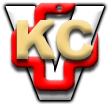 